  Министерство просвещения Российской ФедерацииФГБОУ ВО «Уральский государственный педагогический университет»Институт педагогики и психологии детстваКафедра педагогики и психологии детстваV Международный конкурс исследовательских работ молодых ученыхТеоретические и прикладные исследования 2022/2023Код конкурса:  TPI-22/23РАЗВИТИЕ ПРОСТРАНСТВЕННЫХ ПРЕДСТАВЛЕНИЙ У ДЕТЕЙ МЛАДШЕГО ДОШКОЛЬНОГО ВОЗРАСТА  В ПРОЦЕССЕ ПОДВИЖНЫХ ИГРВыпускная квалификационная работаЕкатеринбург 	2022СОДЕРЖАНИЕВВЕДЕНИЕ	3ГЛАВА 1. ТЕОРЕТИЧЕСКИЕ ОСНОВЫ ФОРМИРОВАНИЯ ПРОСТРАНСТВЕННЫХ ПРЕДСТАВЛЕНИЙ В ДОШКОЛЬНОМ ДЕТСТВЕ	31.1. Формирование пространственных представлений в дошкольном детстве как педагогическая проблема	31.2. Характеристика подвижных игр как вида детской деятельности	31.3. Возможности подвижных игр в формировании пространственных представлений у детей дошкольного возраста	3ГЛАВА 2.  ОПИСАНИЕ ДЕЯТЕЛЬНОСТИ ПЕДАГОГА ПО РАЗВИТИЮ ПРОСТРАНСТВЕННЫХ ПРЕДСТАВЛЕНИЙ ДОШКОЛЬНИКОВ В ПРОЦЕССЕ ПОДВИЖНЫХ ИГР	32.1. Диагностика уровня развития пространственных представлений на начало учебного года	32.2. Организация подвижных игр, направленных на развитие пространственных представлений детей	32.3. Сравнительный анализ результатов исследования	3ЗАКЛЮЧЕНИЕ	3БИБЛИОГРАФИЧЕСКИЙ СПИСОК	3ВВЕДЕНИЕДошкольный возраст является очень важным периодом с точки зрения более интенсивного развития, периодом формирования фундамента физиологического и психического здоровья ребенка. От того, как и в каких условиях будет протекать формирование психических и физических качеств ребенка во многом определяет его будущее становление. Для детского развития исключительно важно своевременно начать формирование пространственных представлений.Пространственное представление у детей развивают в различных видах деятельности: на индивидуальных занятиях, на занятиях по математике, изобразительной деятельности, музыкальных и физкультурных. Так же пространственное представление у детей развивают во время режимных процессов: во время умывания, одевания, приема пищи, в утренней гимнастике, в дидактических и подвижных играх, а также используя повседневную жизнь.Сформированность пространственных и временных представлений характеризует общее развитие дошкольника и его готовность к обучению в школе, что является одной из важнейших задач обучения и воспитания детей дошкольного возраста, обеспечивает целостное гармоничное развитие детей.  Известно, что, несмотря на большой прогресс в развитии пространственного восприятия и пространственных представлений, который наблюдается у детей на протяжении всего дошкольного возраста, несформированность этих функций к концу данного возраста является одной из причин, вызывающих затруднения при овладении детьми школьными навыками. В связи с этим проблема формирования пространственных представлений является очень актуальной.Объект исследования: развитие пространственных представлений у детей младшего дошкольного возраста.Предмет исследования: подвижные игры, направленные на развитие пространственных представлений у дошкольников второй младшей группы.Цель исследования: обосновать возможности подвижных игр в развитии пространственных представлений детей дошкольного возраста. Задачи исследования:Повести анализ психолого-педагогической и методической литературы по теме исследования. Рассмотреть сущность понятия «пространственные представления» и «подвижные игры».Выявить особенности организации подвижных игр с детьми младшего дошкольного возраста.Определить критерии и подобрать диагностические методики определения уровня развития пространственных представлений детей второй младшей группы и провести диагностику детей МАДОУ «Детский сад комбинированного вида №38» города Екатеринбурга.Разработать комплекс подвижных игр, направленных на развитие пространственных представлений детей младшего дошкольного возраста, и апробировать его  в педагогическом процессе. Теоретическая основа исследования: идеи оптимизации систем физического воспитания на разных этапах онтогенеза (Н.А. Фомин, В.П. Филин; Л.П. Матвеев; В.К. Бальсевич; Б.А. Никитюк); теории детского личностного развития (Б.Г. Ананьев, Л.С. Выготский, С.Л. Рубинштейн, А.Н. Леонтьев); теоретические положения о единстве умственного, нравственного и физического в формировании личности, важнейшей роли физической культуры в этом процессе (В.И. Столяров, В.К. Бальсевич, Л.И. Лубышева и др.), теоретические основы методики организации и проведения подвижных игр (П.Ф. Лесгафт, Н.Н. Кильпио, Л.В. Былеева, Л.Н. Волошина и др.), совокупность теоретических положений о физическом воспитании дошкольников как целостном многокомпонентном процессе управления развитием ребенка (Е.А. Аркин, В.В. Гориневская, А.В. Кенеман, Т.И. Осокина и др. ).	База исследования: МАДОУ «Детский сад комбинированного вида №38» города Екатеринбурга.Практическая значимость заключается в подборе диагностических методик для оценки  уровня развития пространственных представлений детей второй младшей группы, а также разработке комплекса подвижных игр, направленных на развитие пространственных представлений детей, которые можно проводить не только в процессе НОД, но и в любых режимных моментах ДОО.Структура работы: выпускная квалификационная работа состоит из введения, двух глав, заключения и библиографического списка.ГЛАВА 1. ТЕОРЕТИЧЕСКИЕ ОСНОВЫ ФОРМИРОВАНИЯ ПРОСТРАНСТВЕННЫХ ПРЕДСТАВЛЕНИЙ В ДОШКОЛЬНОМ ДЕТСТВЕ1.1. Формирование пространственных представлений в дошкольном детстве как педагогическая проблемаПредставление – это процесс мысленного воссоздания образов и явлений предметов, которые в данный момент не воздействуют на органы чувств человека.По Рапацевичу Е. А., пространственные представления – это представления о пространственных и пространственно-временных свойствах и отношениях: величине, месторасположении, форме, движении и т.д.Семаго Н. Я. считал что, пространственные представления неоднородны по своему строению и, являясь, психическими образованиями, отражающими различные характеристики объекта, подразделяются на координатные, метрические, проекционные и структурно-топологические [14, с. 112].Мусейибова Т. А. отметила, что развитие пространственных представлений ребенка начинается с первых месяцев жизни и является важнейшим показателем его умственного и сенсомоторного развития.Система её работы по развитию у дошкольников пространственных представлений включает:ориентировку «на себе»; освоение «схемы собственного тела»;ориентировку «на внешних объектах»; выделение различных сторон предметов: передней, тыльной, верхней, нижней, боковых;освоение и применение словесной системы отсчета по основным пространственным направлениям: вперед\назад, вверх\вниз, направо\налево;определение расположения предметов в пространстве «от себя», когда исходная точка отсчета фиксируется на самом субъекте;определение собственного положения в пространстве («точки стояния») относительно различных объектов, точка отсчета при этом локализуется на другом человеке или на каком-либо предмете;определение пространственной размещенности предметов относительно друг друга;определение пространственного расположения объектов при ориентировке на плоскости, т. е. в двухмерном пространстве; определение их размещенности относительно друг друга и по отношению к плоскости, на которой они размещаются.Исследования  Ананьева Б. Г., Люблинской А. А., Айрапетьянца Э. Ш., Якиманской И. С., Вовчик-Блакитной М. В., Галкиной О. Н., Мусейибовой Т. А., Рыбалко Е. Ф., Шемякина Н. Ф. имеют важное значение для понимания теории пространственных представлений и восприятия пространства. В их работах отражены основные подходы и положения, раскрывающие природу и происхождение знаний человека о пространственных представлениях.Владимир Александрович Кручинин в пространственных представлениях отмечал реализацию взаимосвязанных факторов, самые важные из которых, это:установление формы и величины предметов;восприятие своего местоположения по отношению к другим предметам;определение местоположения предметов относительно друг друга;использование специальных ориентиров или точек отсчёта в пространстве;получение информации об окружающем пространстве с помощью своих органов чувств. Айрапетьянц Э. Ш., Ананьев Б. Г., Рыбалко Е. Ф. отметили, что «…механизм восприятия пространства полимодальный, т.е. представляет собой функциональную систему, включающую в себя ряд анализаторов со свойственными им пространственно-рефлекторными функциями» [3, с. 42].Многие авторы, занимающиеся проблемой изучения пространственных представлений, относят их к базису, над которым надстраивается вся совокупность высших психических процессов – письмо, счет, чтение и так далее. Основой для исследования базовых составляющих психического развития являются работы Семенович А. В. и ее школы, Семаго М. М. и Семаго Н. Я. и др. Пространственные представления являются одной из наиболее рано дебютирующих, но долго формирующихся в онтогенезе психических функций. За основу  в исследовании было взято определение Рапацевича Е. А.:  «пространственные представления это представления о пространственных и пространственно-временных свойствах и отношениях: величине, форме, месторасположении, движении и т.д.».Считается, что первой и важной предпосылкой для формирования и развития пространственных представлений является накопление знаний и опыта об окружающем мире, т.к. познание пространства расширяется при накоплении жизненного опыта и знаний о предметах окружения.Другой важной предпосылкой из работ исследователей, можно выделить, что восприятие пространства возникает и развивается в результате не созерцательного, а действенного отношения человека к окружающему миру. Поэтому важна активная деятельность ребенка, благодаря которой происходит освоение пространства и формирование пространственных представлений.Ребенок уже в раннем детстве обучается различать их форму, размер, положение и перемещение в определенном направлении.          Формирование у ребенка зрительно-пространственных представлений занимает довольно продолжительное время. Важную роль в этом процессе играет не только непосредственное зрительное восприятие предметов, но и самостоятельные действия ребенка с этими предметами, которые позволяют ему получить представление о форме и величине окружающих его небольших предметов и научиться отличать по разным признакам их друг от друга. Воспринимая геометрическую форму, младший дошкольник, как правило, отождествляет ее с предметом. Средние и старшие дети проявляют потребность разобраться во встречающихся формах. Они пробуют установить, на что похож предмет и чем он отличается от имеющегося у него представления о разных формах. Опредмечивание, характерное для детей раннего и младшего детского возраста, заменяется уподоблением (квадрат – «как кармашек», « как калитка», овал – «как огурчик», « как яичко»). Взрослый должен вовремя поддержать эту попытку ребенка сравнить, разобраться в формах окружающих предметов. Поэтому не нужно без необходимости ограничивать двигательную активность ребенка и его стремление подойти к предметам, прикоснуться к ним, попробовать действовать с ними.           Большую роль в развитии восприятия пространственных отношений играет включение в процесс восприятия слова. Из наблюдений, проведенных многими психологами, следует, что и в речи, при словесной дифференцировке, правая рука выделяется ребенком раньше, чем левая. Это происходит потому, что при установлении связи между словом «правая» и соответствующей рукой ребенок опирается на многочисленные зрительно-двигательные связи, которые образовались у него в процессе действия данной руки. На определенном этапе развития  в ответ на просьбу показать его правую руку ребенок говорит: «Правой я кушаю, рисую, здороваюсь – значит, это правая» Особенно велика роль слова в развитии пространственных отношений между предметами. Еще в преддошкольном возрасте ребенок учитывает пространственное расположение предметов в своих действиях. Однако вычленять пространственные отношения между ними, абстрагировать их в своем восприятии ребенок начинает только в дошкольном возрасте, что происходит благодаря овладению словесными обозначениями.Эксперименты в области физиологии и психологии показали, что пространственные представления свойственны в той или иной степени всем органам чувств, а деятельность - различным анализаторам: осязательный, кинестетический, слуховой, зрительный и обонятельный. Эти анализаторы при восприятии пространства имеют системный характер, то есть при участии в пространственном анализе деятельность одного соотносится с деятельностью другого.В младшей группе дети учатся различать пространственные направления «от себя»: впереди (вперед)\сзади (назад), слева (налево)\справа (направо).Детей одновременно упражняют в различении парных взаимно-обратных направлений: вверху\внизу, спереди\сзади, слева\справа (левая\правая), так как формирование представлений об одном из них опирается на формирование представления о другом.  Многие педиатры, педагоги и психологи утверждают, что ползание это не только полезное занятие, но и важнейший, необходимый этап развития ребенка. Если этот этап отсутствовал в раннем развитии ребенка, то в дальнейшем это негативно может сказаться на овладении письмом. Каждое полушарие человеческого мозга управляет «своей» половиной тела, а период ползания является важнейшим этапом для установления функциональной связи между ними. При ползании, благодаря постоянным перекрестным движениям рук и ног, складывается координация движений, а также координация деятельности мозговых полушарий между собой и мозгом, и тела в целом. Отсюда следует что, если у ребенка сформирована совместная деятельность полушарий, то она является полноценной основой для дальнейшего развития и успешного обучения в школе.  Как только ребенок встал на ножки и пошел, окружающее его  пространство значительно расширяется, и комната превращается в новый неизвестный мир, которому малыш безгранично рад. Этот период является чрезвычайно важным для нормального и полноценного развития ребенка. Именно сейчас он переходит на следующую стадию развития пространственных представлений – о взаимоотношениях между предметами. Малыш познает их только через практическую деятельность. Например, когда ребенок пытается дотянуться до красочной коробки, которую мама поставила на верхнюю полку шкафа, он не сразу понимает, что она стоит слишком высоко, либо когда безуспешно старается сбить мячиком игрушку, пока не догадается, что надо кидать мячик дальше. Одним словом, на этом этапе развития пространственные представления формируются также и повседневной жизни. Окружающие предметы ребёнок воспринимает как отдельные, не осознавая, при этом пространственных взаимосвязей. Например, если детям показать две карточки на экране, где изображено два одинаковых предмета, которые различно расположены относительно друг друга, дети, как правило, ответят: «карточки одинаковые». Ребёнок ещё не замечает пространственных расположений этих предметов [2, с. 28].В дальнейшем, постепенно дети учатся воспринимать пространственные отношения, однако точность оценки этих отношений ещё относительна. Например, ребёнок ещё затрудняется определить дальность расположения объектов от принятой точки отсчёта, и пространственные отношения сравнительно близко расположенных друг от друга предметов воспринимаются как его непрерывность. Поэтому, ребенок тесно прижимает игрушки. В этом проявляется его стремление установить контактную близость при расположении предметов рядом, друг за другом, напротив. Совершенствование восприятия пространственного расположения предметов происходит тогда, когда на смену определения отношений приёмов контактной близости приходит зрительная, дистантная оценка этих отношений. В правильной оценке отношений, большую роль между предметами играют слова, которые способствуют более точной их дифференцировки.Большое значение имеет активная предметно-практическая деятельность детей, т.е. манипуляции с предметами, передвижение в пространстве, позволяющие детям конкретно знакомиться с окружающим пространством и его признаками.Систематическое целенаправленное обучение способствует успешности овладения детьми пространственными представлениями.Базой для формирования пространственных представлений является взаимосвязь левого и правого полушарий, а также система координат, складывающаяся у ребенка поэтапно в ходе лежания\сидения\ползания\стояния. Формирующиеся функции у ребенка связаны в преимуществе с работой правого полушария. От него зависят зрительно-моторные координации, возможность соотнести движение с горизонтальной и вертикальной координатами, возможность объединить в одно целое и запомнить общее взаиморасположение частей, то есть схватить целостный образ. Левое полушарие решает более сложные задачи, особенно те из них, которые связаны с тонким анализом и речевым опосредованием [8, с. 26].Ведущую роль в познании пространственных отношений и в формировании представлений в раннем и младшем дошкольном возрасте играет еще непосредственный жизненный опыт, который накапливается у ребенка в разнообразных видах деятельности (подвижные и строительные игры, изобразительная деятельность, наблюдения во время прогулок и т.д.). По мере его накопления движущей силой в формировании системного механизма восприятия пространства все большую роль начинает приобретать слово.Возрастные показатели развития пространственных представлений у нормально развивающихся детей: От рождения до 1 года. Возникают самые элементарные формы ориентировки в пространстве. Генезис этих форм тесно связан с развитием сложных оптико-вестибулярно-кинестетических связей. Ребенок может воспринять предмет в определенном месте пространства только при условии многократно повторяющегося сведения осей глаз на предмете. К концу первого года жизни он может действовать в близком пространстве, отражать расстояние до предмета, определять его местонахождение  (Сеченов И. М., Мастюкова Е. М. и др.).От 1 года до 3 лет. Научившись ходить, ребенок быстро осваивает «пространство пути», но передвижение еще не дает ему возможности отделить расстояние и местоположение предмета от самого предмета. Появляется способность ребенка ориентироваться в пространстве по образцу и по слову. К концу второго года жизни дети соотносят геометрическую фигуру (круг, треугольник, квадрат) с их местом, но затрудняются в их сложении. После показа успешно справляются.От 3 до 4 лет. Появляются конкретные представления о направлениях «вперед-назад», «вверх-вниз». Эти представления связаны с движениями самого ребенка в данном направлении. Последовательность в усвоении «пространственной терминологии».  В речи появляются предлоги «около», «возле», «у», «в», «на», «под».В 4 – 5 лет. Левую и правую руки, дети различают у себя в практических действиях, но названия их знают еще нетвердо. Могут не только практически воспроизвести, но и определить словами расположение предметов относительно самих себя (М. В. Вовчик-Блакитная, А. Я. Колодная). К 5 годам ребенок уже способен к произвольному изображению какого-либо предмета, может по заданию воспроизвести круглые формы, проводить прямые горизонтальные и вертикальные линии, но довольно долго дети дошкольного возраста лучше владеют вертикальными линиями, а не горизонтальными. Слова «справа», «слева», употребление которых долго ограничивается ситуацией различения своих рук. Лишь иногда появляются предлоги «между», «над», «напротив».В 5 – 7 лет описание пути приобретает обобщенный характер благодаря специальным словам, точно обозначающим пространство («рядом», «направо», «налево», «напротив» и т.д.), однако за этими словами еще нет подлинного понятия о пространстве. Только дети, владеющие более дифференцированным активным словарем, в состоянии восстановить цельную «карту пространства» и «карту обозрения». Уровень развития пространственных представлений, сложившийся у детей к семилетнему возрасту, еще не позволяет им правильно ориентироваться в каждой новой ситуации. Дифференцировка пространственных сигналов для детей трудна. Трудностью дифференцировки пространственных признаков и отношений можно объяснить наличие ошибок в письме и математике (при написании графически сходных букв и цифр и т.д.).Развивается в дошкольные годы и глазомер ребенка, так необходимый для восприятия пространства. Сложные глазомерные задачи дети решают значительно хуже, чем задачи на сравнение длины линий. Дети оказываются способными решить их только начиная с шести-\семилетнего возраста. Причина этому – низкий уровень овладения глазомерными действиями. Однако уровень этих действий у детей старшего дошкольного и младшего школьного возраста можно поднять в процессе целенаправленного обучения.         В формировании представлений об удаленности предметов большую роль играют перемещения в пространстве самого ребенка. Не напрасно говорят, что мы познаем пространство «мерой собственных шагов». Ребенок познает пространство по мере того, как сам им овладевает. «Далеким» он овладевает несколько позже, когда учится самостоятельно передвигаться.          В игровой деятельности дети не только воспроизводят наблюдаемые ими взаимоотношения взрослых, но и придают игровую функцию вещам, включаемых в ситуацию игры, а вместе с тем познают их объективные свойства и отношения. Поэтому развитие игровой деятельности способствует совершенствованию в распознании пространственных признаков предметов (особенно формы, величины, пропорций, направление и т.д.).Семенович А. В. была разработана структура пространственных представлений, в которой можно выделить четыре основных уровня, каждый из которых, в свою очередь состоит из нескольких подуровней. В основе выделения уровней в структуре пространственных представлений лежит последовательность овладения ребенком пространственными представлениями в онтогенезе. Безусловно, все эти уровни в процессе развития ребенка в определенной степени пересекаются во времени.Первый уровень. Пространственные представления о собственном теле. Сюда относятся ощущения, идущие от «внутреннего мира» тела; ощущения от взаимодействия тела с внешним пространством, а также от взаимодействия с взрослым. Умрихин С. О. считает, что пространственные представления, прежде чем простроиться «от головы», должны быть сформированы «от тела». Ребенок начинает понимать, что означает «быстрее»,  «вверху», «быстро»,  «рядом» только после того, как это поймет его тело. Пока он не упрочит свои ощущения, положение своего тела в кроватке утром и вечером, дома и на улице, он не отрефлексирует себя сегодняшнего по отношению к внешнему пространству. Мухина В. С. отмечает, что первоначальные представления о направлениях пространства связаны с восприятием ребенком собственного тела, которое является для него центром, «точкой отсчета», по отношению к которой ребенок только и может определять направления. Получение представлений о собственном теле начинаются через тактильные ощущения, с ощущения напряжения и расслабления мышц, ощущения взаимодействия тела с внешним пространством. В книге отечественного психолога Выготского Л. С. «Мышление и речь» сказано, что «понятие образуется, когда сформируются ощущения».Второй уровень. Пространственные представления о взаимоотношении внешних объектов и тела. Этот уровень включает в себя представления о взаимоотношении внешних объектов и тела, которые подразделяются на: топологические представления (о нахождении того или иного предмета); координатные представления (о нахождении предметов с использованием понятий «верх»\«низ», «с какой стороны»); метрические представления (о нахождении того или иного предмета). А также представления о пространственных взаимоотношениях между двумя и более предметами, находящимися в окружающем пространстве. Развитие пространственных представлений подчиняется закону основной оси: сначала формируются представления вертикали, затем представления горизонтали, представления о правой и левой стороне. Павлов И. П. указывал, что представления о правом и левом складываются у ребенка между тремя и четырьмя годами. Под руководством взрослого ребенок выделяет и правильно называет свою правую руку. На определенной стадии развития в результате неоднократных действий правой рукой в коре головного мозга вырабатываются условные зрительно-двигательные связи, которые способствуют выделению правой руки как ведущей. Дальнейшая дифференциация левой и правой сторон тела формируется на основе умения выделять правую руку. Она выступает как рука, выполняющая основные действия. Различение левой руки у ребенка в этот период осуществляется только через правую руку. Используя длительные ощущения своих рук, ребенок начинает различать правые и левые части тела. Другие направления пространства ребенок тоже относит только к себе.Итогом развития ребенка на этом этапе становится целостная картина мира в восприятии пространственных взаимоотношений между собственным телом и объектами. Третий уровень характеризуется вербализацией пространственных представлений. Существует определенная последовательность появления в речи обозначений топологического плана. Появление пространственных представлений на вербальном уровне соотносится с законами развития движения в онтогенезе. Предлоги, обозначающие представления об относительном расположении объектов, как по отношению к телу, так и по отношению друг к другу появляются в речи ребенка позднее.Четвертый уровень несет в себе лингвистические представления. Этот уровень является наиболее сложным и поздно формирующимся. Он уходит корнями в пространственные представления «низшего» порядка, формируется непосредственно как речевая деятельность, являясь в тоже время одной из составляющих стиля мышления и собственно когнитивного развития ребенка. Понимание пространственно-временных и причинно-следственных отношений и связей тоже является важной составляющей психического развития. Важными приемами работы по развитию пространственных представлений являются:опора на наглядность ситуации;практическая деятельность с конкретными предметами;использование в развивающей работе дидактических игр;создание игровых ситуаций (ведь именно игровая форма работы вызывает в этом возрасте неподдельный интерес ребёнка);активное употребление детьми в своей речи предлогов и слов, отражающих пространственное положение предметов (например, когда один из участников развивающего занятия предлагает другим свой вариант задания);введение упражнений на различение направления в условиях поворота (сначала реального, затем мысленного) на 90°, 180° в горизонтальной плоскости.Работа по формированию пространственных представлений у детей включает основные пространственные направления и пространственные представления на листе бумаги. Главным здесь является проведение тщательно подобранных, постепенно усложняющихся по линейно-концентрическому принципу упражнений, заданий-поручений, заданий-игр с предметами и без них.Психологи и педагоги различают два вида пространственных представлений: образы памяти и образы воображения. Образы памяти. Пространственные представления памяти отражают предмет почти в том виде, как он был дан для восприятия. К примеру, представления памяти в начальном курсе математики можно разделить на группы в зависимости от их содержания: образы реальных предметов; образы геометрических тел и фигур, образы чертежей и рисунков геометрических фигур и т.д. Учащиеся воспроизводят по памяти увиденные ими ранее образы. Образы воображения. Представления воображения отличаются от представлений памяти тем, что они являются новыми образами, возникающими после мысленной переработки заданного материала.          Следует отметить, что правильное воспроизведение пространственных отношений имеет место только в том случае, если ребенок употребляет в речи, сопровождающей действие, такие слова, как впереди, рядом, в середине, между. В тех случаях, когда ребенок ограничивается общими, недифференцированными словесными обозначениями пространства, не отражающими отношений (такими, как тут, там, здесь), он не может правильно выполнять предложенную ему задачу. Поэтому включение в словарь ребенка таких слов, как на, под, над, впереди, сзади, вправо, влево и т.д., обозначающих пространственные отношения предметов, помогает выделению, абстрагированию в воспринимаемой ситуации пространственных отношений и формированию пространственных представлений.В процессе обучения называнию и различению правой и левой руки большое внимание уделяют развитию умения определять различные стороны на себе: ноги – внизу, голова – вверху; левая рука, правая рука; правый глаз, левый глаз и т. п. Данная работа проводится как индивидуально, так и с небольшими подгруппами детей. Опираясь на эти умения детей, можно начать учить их указывать пространственные направления от себя: назад, вперед, направо, налево. Таким образом, при восприятии пространства происходит взаимодействие зрительного, кинестетического, двигательного и осязательного анализаторов. Перечисленные уровни пространственно временных представлений формируются в онтогенезе постепенно, надстраиваясь один над другим. Каждый последующий уровень включает в себя предыдущие, создавая в ходе развития целостный ансамбль зрелой психики. Его становление подчиняется всем базисным закономерностям процесса развития, отраженным в нейробиологических, психологических парадигмах. Если в силу, каких либо причин ребенок не прошел все уровни развития пространственных представлений, то у него будут обязательно трудности овладения письмом, чтением, счетом и т. д.1.2. Характеристика подвижных игр как вида детской деятельностиФизическое воспитание – это одно из направлений в педагогике. Оно располагает действенными методами и средствами, оказывающими влияние на всестороннее развитие личности ребенка. Одними из таких средств, являются физические упражнения, которые в свою очередь подразделяются на несколько видов. Одним из таких видов является подвижная игра сложная, включающая разные движения, двигательная эмоционально окрашенная деятельность, выполняемая в неожиданно изменяющихся условиях и ситуациях, обусловленная установленными правилами, направленными на влияние количественного результата или конечного итога.Подвижная игра – сознательная, активная двигательная деятельность детей, направленная на выполнение двигательных правил, решение двигательных задач и совершенствование двигательных навыков.Игра является ведущей деятельностью дошкольников, имеет очень важное значение для развития и формирования личности ребенка вообще, и для подготовки к школе в частности. Это главный метод педагогической коррекции [11, с. 38]. Активная двигательная деятельность игрового характера и вызываемые ею положительные эмоции усиливают все физиологические процессы в организме, улучшают работу всех органов и систем. Возникающие в игре неожиданные ситуации приучают детей целесообразно использовать приобретённые двигательные навыки.В подвижных играх создаются наиболее благоприятные условия для развития физических качеств. Например, для того чтобы увернуться от «ловишки», надо  проявить ловкость, а спасаясь от него, бежать какможно быстрее. Увлечённые сюжетом игры, дети могут выполнять с интересом и притом много раз одни и те же движения, не замечая усталости. А это приводит к развитию выносливости.Во время игры дети действуют в соответствии с правилами, которые обязательны для всех участников. Правила регулируют поведение играющих и способствуют выработке взаимопомощи, коллективизма, честности, дисциплинированности. Вместе с тем необходимость выполнять правила, а также преодолевать препятствия, неизбежные в игре, содействует воспитанию волевых качеств – выдержки, смелости, решительности, умения справляться с отрицательными эмоциями.В подвижных играх ребёнку приходится самому решать, как действовать, чтобы достигнуть цели. Быстрая и порой неожиданная смена условий заставляет все новые и новые пути решения возникающих задач. Все это способствует развитию самостоятельности, активности, инициативы, творчества, сообразительности. Игры помогают ребёнку расширить и углублять свои представления об окружающей действительности.Выполняя различные роли, изображая разнообразные действия, дети практически используют свои знания о повадках животных, птиц,насекомых, о явлениях природы, о средствах передвижения, о современной технике. В процессе игр создаются возможности для развития речи, упражнений в счёте и т. д.Большое значение имеют подвижные игры и для нравственного воспитания. Дети учат действовать в коллективе, подчиняться общим требованиям. Правила игры дети воспринимают как закон, и сознательное выполнение их формирует волю, развивает самообладание, выдержку, умение контролировать свои поступки, свое поведение. Подчиняясь правилам игры, дети практически упражняются в нравственных поступках, учат дружить, сопереживать, помогать друг другу. Умелое, вдумчивое руководство игрой со стороны педагога способствует воспитанию активной творческой личности. В подвижных играх совершенствуется эстетическое восприятие мира. Дети познают  красоту движений, их образность, у них развивается чувства ритма. Они овладевают поэтической образной речью.   Подвижные игры различают также: по сложности движений; по содержанию сюжета; по количеству правил и ролей; по характеру взаимоотношений между играющими; по наличию соревновательных элементов и словесного сопровождения.С детьми первого года жизни проводятся игры-забавы, вызывающие у детей звуки, движения, смех, радость, удовольствие. На втором году жизни используются бессюжетные игры. В этих играх дети выполняют одно движение (ходьба, бросание) в индивидуальном темпе, но постепенно они переходят от индивидуальных действий к совместным. В дальнейшем в игры включаются более сложные движения и количество движений увеличиваются.Сюжеты игр также усложняются. Подвижные игры для малышей отличаются простотой сюжета. Количество ролей в играх детей младшего возраста незначительно (1-2). Главную роль выполняет воспитатель, а малыши изображают одинаковые персонажи, например педагог – кот, все дети – мыши. В играх детей старшего возраста количество ролей увеличивается (до 3-4). Здесь уже, например, есть пастух, волк, гуси, кроме того, роли распределяются между всеми детьми. Постепенно увеличивается, количество правил, усложняются взаимоотношения между детьми. В младших группах очень просты  и носят подсказывающий характер, количество их невелико (1-2), они связаны с сюжетом, вытекают из содержания игры. Выполнение правил сводится к действиям по сигналу: на один сигнал дети выбегают из дома, на другой – возвращаются на свои места. Со временем вводятся ограничения действий: убегать в определённом направлении; пойманным отходить в сторону.В играх с элементами соревнования сначала каждый действует сам за себя (кто раньше всех успеет принести предмет), потом вводится коллективная ответственность: соревнующиеся делятся на группы, учитывается результат всего коллектива (чья группа попадет большее количество раз в цель); проводятся соревнования на качество выполнения (чья колонна лучше построится; кто ни разу не уронит мяч), а так же на скорость (кто добежит до флажка).Подвижные игры детей младшего возраста часто сопровождаются словами-стихами, песнями, речитативом, которые раскрывают содержание игры и ее правила: объясняют, какое движение и как надо выполнять; служат сигналами для начала и окончания; подсказывают ритм и темп. Игры, сопровождаются текстом, даются и в старших группах, причем слова нередко произносятся хором.Текст задает ритм движению. Окончание текста служит сигналом к прекращению действия или к началу новых движений. Вместе с тем произнесение слов – это отдых после интенсивных  движений.Подвижная игра с правилами – это сознательная, активная деятельность ребенка, характеризующаяся точным и своевременным выполнением заданий, связанных с обязательными для всех играющих правилами. Специфика подвижной игры состоит в молниеносной, мгновенной ответной реакции ребенка на сигнал «Лови!», «Беги!», «Стой!», и др.Подвижная игра – незаменимое средство пополнения ребенком знаний и представлений об окружающем мире, смекалки, сноровки, ловкости, развития мышления, ценных морально-волевых качеств и др. В процессе игры происходит не только упражнение в уже имеющихся навыках, закрепление их и совершенствование, но и формирование новых качеств личности. Подвижные игры создают положительную обстановку и поэтому делают комплексное решение оздоровительных, образовательных и воспитательных задач наиболее эффективным. Энергичные движения, обусловленные содержанием игры, улучшают все физиологические процессы и пробуждают у детей хорошее настроение. Постоянно сменяющиеся ситуации на игровой площадке, ведут к тому, что дети учатся целесообразно использовать двигательные умения и навыки, обеспечивая их совершенствование. Естественно проявляются физические качества быстрота реакции, ловкость, и др. Также в игре у детей формируются пространственные представления.Подвижные игры являются ведущим методом физической культуры, и именно в них дошкольник реализует свободу своих действий. Также, они неизменно являются творческой деятельностью, проявляющейся естественной потребностью ребенка в движении, необходимости поиска решений двигательных задач. Именно в подвижной игре дошкольник упражняется в самых разных движениях: уворачивании, ловле, бросании, перелезании, беге, лазании, прыжках так далее. Высокое количество движений улучшает кровообращение, дыхание и обменные процессы. Это в свою очередь оказывает благотворное влияние на психическую деятельность. При проведении подвижных игр на свежем воздухе оздоровительный эффект усиливается. В подвижной игре ребенок учится регулировать степень напряжения внимания мышечной деятельности: в зависимости от складывающейся игровой ситуации он может чередовать движения с отдыхом. Различные ситуации, возникающие в игре, создают необходимость в изменении характера движений и действий, степени мышечного напряжения, быстром изменении направления движения. Действуя в игре целеустремленно, дошкольник также приспосабливается к игровым условиям, проявляет ловкость и тем самым совершенствует движения. По мнению Лесгафта П. Ф., все, что усваивается при систематических занятиях, применяется в играх, поэтому все действия и движения, производимые здесь, вполне должны соответствовать умению и силам занимающихся и производиться с возможно большей точностью и ловкостью. Таким образом, подвижные игры служат методом совершенствования уже освоенных детьми двигательных навыков и методом воспитания физических качеств. Подвижная игра имеет содержание, форму и методические особенности. Содержание – это образный или условный сюжет, наличие правила в игре, наличие двигательного действия для достижения цели. Иногда игры могут быть без сюжета, но тогда присутствует план. Форма игры – это организация действий участников (выбор способа достижения цели). Методические особенности: образность, самостоятельность в действиях и в достижениях цели. Творческая инициативность, ограниченная правилами, использование отдельных ролей, но всегда согласно сюжету, который устанавливает определенные общение между участниками игры, внезапно меняющейся ситуации в игре, требующей быстроты реакции и инициативы в действиях, элемент соревнования, требующий полной мобилизации физических и эмоциональных сил. Необходимо учитывать повышающее напряжение, сильные переживания, радость и негаснущий интерес к результатам игры, которые испытывают дети во время игры. Заинтересованность детьми игрой не только активирует их физиологические ресурсы, но и повышает результативность движений. Игра является необходимым и ценным средством для повышения качества движений. Она их развивает, помогает формированию быстроты, силы, выносливости, координации движений. В подвижной игре, как деятельности творческой, ничто не стесняет свободу действий ребенка, а, наоборот, в ней он чувствует себя свободней и раскованнее. Многогранная воспитательная значимость подвижных игр, доступность их для детей дошкольного возраста, создаваемая играми радостная, увлекающая детей сфера деятельности все это определяет подвижные игры как ценнейший неотъемлемый спутник их повседневной жизни. Для младших дошкольников игра составляет основное содержание жизни, выступает как ведущая деятельность.В младшем дошкольном возрасте усвоение новых знаний в игре происходит значительно успешнее, чем на учебных занятиях. В игре дети выполняют собственную задачу.Цель игры имеет 2 аспекта: познавательный  — то чему должны научить детей, какие способы действия с предметами хотим им передать; воспитательный  — способы сотрудничества, формы общения и отношения к другим людям, которые следует привить детям. Игра у младших дошкольников занимает значительное место в жизни, является естественным состоянием, потребностью детского организма, средством общения и совместной деятельностью детей. Она выявляет индивидуальные способности детей, позволяет определить уровень его представлений и знаний [18, с. 38]. Специфика подвижной игры: молниеносная ответная реакция на сигнал, по которому меняется поведение и действия ребёнка. Особенности подвижной игры:подвижная игра имеет правила;подвижная игра должна иметь варианты (усложнения);использование в играх только знакомых детям движений;использование творческого потенциала детей.Для детей дошкольного возраста разработаны специальные педагогические классификации игр, в основе которых лежат разные признаки. Классификация подвижных игр:по сложности;по двигательному содержанию;по степени физической нагрузки;по преимущественному формированию физических качеств;по использованию пособий и снарядов;по принципу организации детей;по возрастному принципу;по месту проведения игры.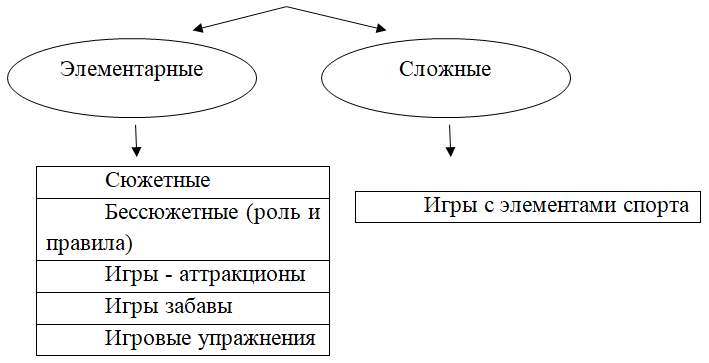 Рис. 1.1 Классификация подвижных игр по сложностиКлассификация подвижных игр по двигательному содержанию:игры с ходьбой;игры с бегом;игры с лазанием;игры с прыжками;игры с метанием.Классификация подвижных игр по степени физической нагрузки:игры большой подвижности;игры средней подвижности;игры малой подвижности.Классификация подвижных игр по преимущественному формированию физических качеств:игры на формирование ловкости;игры не формирование быстроты;игры на формирование выносливости;игры не формирование силы.Классификация подвижных игр по использованию пособий и снарядов:игры с предметами;игры с крупными гимнастическими пособиями.Классификация подвижных игр по принципу организации детей:одиночные;командные. Классификация подвижных игр по возрастному принципу:для детей младшего дошкольного возраста;для детей среднего дошкольного возраста;для детей старшего дошкольного возраста.Классификация подвижных игр по сезонам:летние подвижные игры;весенние подвижные игры;осенние подвижные игры;зимние подвижные игры.Классификация подвижных игр по месту проведения:в помещении;на открытом воздухе;в бассейне.К подвижным играм с правилами относятся сюжетные и несюжетные. К играм с элементами спортивных игр волейбол, баскетбол, бадминтон, городки, настольный теннис, футбол, хоккей. Сюжетные подвижные игры отражают в условной форме жизненных или сказочный эпизод. Детей увлекают игровые образы, в которые они творчески воплощаются (птицы и автомобиль, пилоты, волк и гуси, обезьянки и ловцы и т.д.). Несюжетные подвижные игры включают для детей интересные двигательные задания, которые ведут к достижению понятной им цели. К подвижным играм относятся и игры-эстафеты. Короткие по времени периоды двигательной активности чередуются с интервалами отдыха, где физическая нагрузка сведена к минимуму.Классификация игр-эстафет  по количеству включённых заданий:простые; сложные.Классификация игр-эстафет по требованиям к выполнению заданий:строго регламентированные;произвольные.Классификация игр-эстафет  по характеру перемещений:линейные;круговые;встречные.Классификация игр-эстафет  по виду упражнений:гимнастические;легкоатлетические;игровые;лыжные;водные.Классификация игр-эстафет  по способу действия игроков:индивидуальные;коллективные.Требования к подбору движений  в играх-эстафетах: уровень приобретённых детьми двигательных навыков;физическое состояние ребёнка;индивидуальные особенности ребёнка.Содержание игр-эстафет зависит от:возрастных особенностей;уровня подготовки играющих;размеров зала и площадки;времени года;наличия необходимого физкультурно-спортивного оборудования.При подборе эстафет необходимо учитывать: форму занятия;целевую установку;количественный состав группы по возрасту и полу;уровень физической подготовленности занимающихся детей;условия  и место проведения игр-эстафет; состояние участников – характер их деятельности перед игрой и непосредственно после игры. Варианты комплектования команд:по усмотрению педагога;расчёт на первый-второй;разделение команд по сговору;разделение по назначению капитанов.При занятиях с детьми в эстафеты не рекомендуется включать:акробатические кувырки;бег по узкому буму или перевёрнутой гимнастической скамейке;лазанье по канату;бег до стены и её касание;эстафеты на равновесие следует проводить сначала на полу.Вариации усложнения игр-эстафет: постепенно увеличивать количество препятствий в игре, изменять их расположение и способы выполнения заданий;вводить дополнительные, предварительно разученные движения;менять величину и вес используемых в игре предметов;увеличивать площадку для игр;усложнять правила, регулирующие взаимодействие детей.Величина нагрузки в игре-эстафете зависит от:продолжительности игры эстафеты;количества препятствий;сложности выполнения правил;темперамента детей;умения воспитателя регулировать эмоциональную окраску игры-эстафеты;места проведения.Дидактическая игра – это обучающая игра. В дошкольной педагогике все дидактические игры можно разделить на 3 основных вида:игры с предметами (игрушки, природный материал);настольно-печатные;словесные.Игры с элементами спортивных игр имеют свои особенности. В них сложная техника выполнения движений, определенная тактика поведения участников, в спортивных коллективных играх существует специализация: вратарь, нападающие, защитники, полунападающие, полузащитники. В спортивных играх точное количество участников: в баскетболе – 5, в волейболе – 6, в хоккее – 6, в футболе – 11. Такие игры требуют точной разметки, специального физкультурного инвентаря, специального судейства (2 или 3 судьи). Данные исследования (Голощекина М. П.) и практиков показали, что игры с элементами спортивных игр так же можно проводить в старших группах детского сада. Их можно вводить тогда, когда организацией подвижных игр дети занимаются самостоятельно. В отличие от подвижных, игры с элементами спортивных игр требуют больше собранности, определенной, доступной детям техники движений, быстрой двигательной реакции. Объединяющим признаком тех и других игр является общность оздоровительных, образовательных и воспитательных задач, вызываемый ими эмоциональный подъем, возможность совершенствования движений [11, с. 37].Существует классификация игр и по степени вызываемого у детей мышечного напряжения. Игры делят на игры большой, средней и малой степени подвижности. Они определяются по виду и характеру выполнения движений. Некоторое дополнение к классификации подвижных игр имеется в книге Кильпио Н. Н., в основе которой берутся, помимо предметов (флажки, мячи, обручи, и т.д.), крупные гимнастические пособия, содействующие развитию у детей к более сложным игровым заданиям, а также совершенствованию физических качеств. Указанные виды игр включают основные, строевые и обще развивающие упражнения [13, с. 18]. Игра для детей четвёртого года жизни  – своеобразная «экспериментальная площадка» для знакомства с предметным и социальным миром, опробования себя и определения границ своих возможностей, реализации индивидуальных потребностей и проявления задатков будущих способностей.Для того чтобы сообщество детей четвёртого года жизни стало играющим, требуется направленное педагогическое влияние. Подвижные игры – школа движений. Поэтому, игры надо усложнять, по мере увеличения детьми двигательного опыта. Кроме того, хорошо знакомые игры становятся наиболее интересней, когда их усложняют. Варьируя игру и усложняя ее необходимо придерживаться замыслу, а также композиции, однако можно увеличивать дозировку (повторность и общую продолжительность игры), усложнять двигательное содержание, изменять размещение играющих на площадке, менять сигнал, проводить игру в нестандартных условиях, усложнять правила.Из вышеизложенного можно сделать вывод, что регулярное использование всевозможных вариантов игр способствует воспитанию у детей возможности многостороннего использования приобретаемых ими пространственных представлений, совершенствованию физических качеств, развитию внимания, наблюдательности, навыков движений и навыков обращения с предметами.1.3. Возможности подвижных игр в формировании пространственных представлений у детей дошкольного возрастаСвое отражение методика проведения подвижных игр нашла в работах ученых: Аркина Е. А., Гориневского В. В., Метлова Н. А., Кенемана А. В., Контровича М. М., Михайлова Л. И., Осокиной Т. И., Тимофеевой Е. А. и др. Опыт Кильпио Н. Н., Кожевниковой Н. Г., Васюковой В. И. и др. показал влияние игрового сюжета на всестороннее развитие ребенка. Учет индивидуальных особенностей каждого ребенка, является основным условием благополучного проведения подвижных игр. Поведения дошкольника в игре во многом зависит от имеющихся двигательных навыков и типологических особенностей нервной системы.Подбор и планирование игр зависит от следующих условий: общего уровня физического и умственного развития детей, их двигательных умений, состояния здоровья каждого ребенка, его индивидуальных типологических особенностей, времени года, интересов детей, особенностей режима, места проведения.На занятиях и в повседневной жизни широко используют игровые упражнения. Пространственные представления детей закрепляются, углубляются и расширяются, организуя игры вне занятий. С помощью игр можно развивать память, внимание, воображение и мышление малыша. В младшей группе упражнения, направленные на выполнение такой задачи, как формирование пространственных представлений можно также придавать игровой характер.Упражнение в различении и назывании рук связывают с выполнением и других действий. Например, на музыкальном и физкультурном занятиях воспитатель предлагает детям взять в правую руку синий флажок, а в левую – зеленый или в правую руку взять короткую ленточку, а в левую – длинную и просит малышей сказать, в какой руке у них тот или иной предмет.В процессе обучения различению и называнию правой и левой руки большое внимание уделяют развитию умения определять различные стороны на себе: голова – вверху, ноги – внизу; правая рука, левая рука; правое ухо, левое ухо и т. п. Данная работа проводится как индивидуально, так и с небольшими подгруппами детей. Воспитатель просит их дотронуться руками до колена и догадаться, какая нога у них правая, а какая – левая. Малыши узнают, что левая нога с той стороны, где левая рука, а правая там, где правая рука. Аналогичным образом дети угадывают, какая щека правая, какая – левая. Проводя упражнения, нельзя рассаживать детей друг против друга, в круг или по углам, потому что в таком случае нарушается однородность в восприятии пространства. Все дети и педагог должны сидеть или стоять лицом в одну сторону. Продолжительность упражнений не превышает 3-5 мин.Опираясь на эти умения детей, можно начать учить их указывать пространственные направления от себя: вперед, назад, направо, налево. Например, воспитатель просит детей взять флажки (или погремушки) и вытянуть руки в стороны. На какой-то момент внимание малышей акцентируется на том, что красный флажок у них в правой руке, и они показывают им в правую сторону; держа зеленый флажок в левой руке, они показывают им в левую сторону. По указанию педагога дети показывают флажками вниз, вверх, налево, направо. Они приучаются по слову наклоняться вперед, поднимать руки вверх, опускать вниз и т. д. Используются игры «Прятки», «Куда бросили мяч?». Такие игры-упражнения следует повторять 6-8 раз, им отводится примерно 4-5 мин. Подвижные игры на занятиях в младшей группе используются главным образом с целью закрепления и совершенствования разнообразных, в том числе простых, двигательных умений и навыков. Высокая активность детей в играх способствует комплексному развитию физических способностей, повышению уровня двигательных качеств. С этой целью широко применяются сюжетные игры. Дети, у которых не сформированы пространственные представления, не используют предлогов, обозначающих пространственные взаимоотношения предметов, людей и животных (над, под). Дошкольники, а иногда и младшие школьники затрудняются в дифференциации предлогов (к дому, у дома, в столе, на столе.). Нередко они смешивают предлоги «перед», «после», «за». Например: «шкаф стоит после стула», вместо «шкаф стоит за стулом» или «лето бывает перед весной, а осень после зимы».Дошкольники испытывают трудности при использовании прилагательных широкий\узкий, толстый\тонкий. Они заменяются обозначениями большой или маленький (широкая река – большая река, тонкий стебелек – маленький стебелек). Часто у них наблюдается запаздывание формирования схемы тела. Ребенка 3-4 лет нужно учить различать пространственные представления, связанные со своим телом (знать правую и левую руку), а также ориентироваться в пространстве (позади, впереди, вверх, вниз).В 4-5 лет ребенок продолжает осваивать пространственное расположение предметов относительно себя.В 5-6 лет ребенок уже должен определять местоположение одних предметов относительно других.Необходимо уделять внимание закреплению умения различать левую и правую руки. Упражняя в различении противоположных направлений, постепенно усложнять задания: увеличивать количество предметов, местоположение которых предлагается определить, а также расстояние между  предметами и ребёнком. Необходимо обучать детей, не только определять, в каком направлении от них находятся предметы, но и самостоятельно создавать указанные ситуации. Можно, совершенствуя умения передвигаться в указанном направлении, предложить изменять направление движения как во время ходьбы, так и бега. В процессе обучения обращать внимание на освоение детьми значения предлогов и наречий, отражающих пространственные отношения. В старшей группе вводятся спортивные игры. На подготовку подвижных игр, в данной возрастной группе, не приходится тратить много времени. С детьми можно договориться заранее о том, что по условному сигналу, объединившись всей группой, они помогают воспитателю подготовить необходимый инвентарь, освободить площадку и т.п. Подвижные игры и игровые упражнения воспитатель организует ежедневно утром и после дневного сна во время прогулок. Продолжительность игр и упражнений на утренних прогулках составляет 25- 30 минут в те дни, когда нет физкультурных занятий, и 10-12 минут в остальные дни. На вечерней прогулке игры и упражнения продолжаются 10- 15 минут.Объяснение игры может проходить по-разному в зависимости от ее вида. Объяснение несюжетной игры должно быть кратким, точным и интонационно-выразительным. Преподавателем поясняется порядок игровых действий, указывается расположение детей и игровых атрибутов, выделяет правила, при этом пользуясь пространственной терминологией. Воспитатель, проводя игры с элементами соревнования, при объяснении уточняет правила, игровые приемы, условия соревнования [15, с. 74].Содержание подвижных игр в старшей группе, усложняется в связи с расширением кругозора детей. Так знакомые детям новые сюжеты и образы из книг, кинофильмов, рассказов родителей и воспитателя, включаются в их содержание. Продолжается процесс объединения в группы для участия в играх. Часто случается такое, что сильные дети стремятся играть вместе с такими же сильными, мальчики с мальчиками, а девочки только с девочками. Когда такие группировки могут повлиять на результат и ход игры, воспитатель, распределяя дошкольников по звеньям, объединяет подготовленных детей с более слабыми, а мальчиков с девочками. У детей развиваются положительные привычки поведения, формируется инициатива в самостоятельной реализации игрового замысла. Дошкольники привыкают договариваться между собой в игре. Педагог приучает их справедливо оценивать действия друг друга и свои. В игре ответственные роли выполняют сами дети. Воспитатель может быть задействован в этом не полностью. Он руководит ходом всей игры, напоминая правила и внимательно следя за их выполнением, подает сигналы, а также наблюдает за правильностью движений детей. В том случае, когда требуется создать равные силы в звеньях, распределение ролей чаще всего происходит при непосредственном участии педагога. Распределение ролей может происходить по выбору воспитателя, а также применяются считалки, жеребьевки и др. Старших дошкольников интересует не только процесс игры, но и ее результат. Для этого в конце педагог кратко подводит итог игры. Он выделяет успехи детей, оглашает, что было выполнено хорошо, какие были допущены нарушения. Необходимо так же отметить, что в работу по развитию пространственного восприятия и формированию пространственных представлений нужно включать упражнения и игры по конструированию картинок, разрезанных на части, фигур из палочек, кубиков Никитина. Данные упражнения развивают способность перцептивного моделирования, основанного на анализе и синтезе пространственного взаиморасположения частей целого изображения, способность соотносить части и целое. В развитии восприятия детьми местности наметились следующие этапы:Вначале объектами, расположенными впереди, сзади, справа или слева от себя, ребенок считает лишь те, что непосредственно примыкают к соответствующим сторонам его тела или максимально приближены к ним.Постепенно границы отражаемого пространства как бы отодвигаются от самого ребенка. Это как прямые на местности, идущие перпендикулярно каждой из сторон субъекта, в котором зафиксирована точка отсчета. Положение объекта под углом 30-45 градусов например, в передней правой зоне не определяется ни как впереди, ни как справа расположенным.Площадь выделенных ребенком участков: передний, задний, правый и левый постепенно увеличивается. Возрастает степень их удаленности, то есть протяженность в длину, увеличивается площадь выделенных участков и в ширину, что приводит к их сближению. Постепенно они смыкаются и осознаются ребенком в их неразрывном единстве, как целое. Но каждый участок или зона еще определяется как «передний», «задний», «правый» или «левый».Позднее ребенок выделяет участок, расположенный впереди справа; впереди слева; сзади справа и сзади слева.Передвигаясь в пространстве, ребенок познает отношение между предметами, определяет свое собственное положение по отношению к окружающим его предметам на основе сравнения и выделения сходства и различий в положении объектов окружающего пространства, то есть у ребенка формируется представление о пространстве. Как известно, к подвижным играм относятся игры, основанные на двигательной активности. Для дошкольников значение подвижных игр очень велико, ведь благодаря играм происходит формирование пространственных представлений, всестороннее развитие ребенка. Играя все вместе в подвижные игры, дети учатся, согласовывать свои действия с остальными играющими, выполнять необходимые игровые действия, не мешая при этом другим участникам.ГЛАВА 2.  ОПИСАНИЕ ДЕЯТЕЛЬНОСТИ ПЕДАГОГА ПО РАЗВИТИЮ ПРОСТРАНСТВЕННЫХ ПРЕДСТАВЛЕНИЙ ДОШКОЛЬНИКОВ В ПРОЦЕССЕ ПОДВИЖНЫХ ИГР2.1. Диагностика уровня развития пространственных представлений на начало учебного годаПроверка эффективности применения подвижных игр в формировании пространственных представлений у детей старшего дошкольного возраста осуществлялась через опытно-экспериментальную работу, включающую в себя 3 этапа: констатирующий – выявление уровня сформированности пространственных представлений у детей старшего дошкольного возраста;формирующий – формирование пространственных представлений у детей через подвижные игры;контрольный – оценка эффективности работы  предыдущего этапа.Анализ проводился на базе Муниципального автономного дошкольного образовательного учреждения «Детский сад комбинированного вида №38» Общее количество детей старшего дошкольного возраста, участвовавших в исследовании – 22.С помощью диагностики, разработанной И. Н. Чеплашкиной, а также Л. Ю. Зуевой, был определён уровень сформированности пространственных представлений у детей старшего дошкольного возраста. Данная диагностика помогает определить такие умения как:способность ориентироваться в расположении частей своего тела;способность различать пространственные направления от себя;определение местоположения предметов относительно себя;движение в заданном направлении.Далее представлены диагностические задания, рассчитанные на определение уровня сформированности пространственных представлений у детей старшего дошкольного возраста.Задание 1. Ориентировка в расположении частей своего тела.Цель исследования: Определение у ребенка способности ориентироваться в схеме тела, развитие умения различать правую и левую сторону. Процедура проведения: воспитатель просит продемонстрировать по очереди левую и правую руки:«Покажи правую руку».«Покажи левую руку».Задание 2. Способность различать пространственные направления от себя.Цель исследования: Определение навыка ориентирования в пространстве с учётом направлений и перестраивания восприятия самого пространства.Материал: флажок. Процедура проведения: воспитатель предлагает детям следующее:«Посмотри вверх».«Посмотри вниз».«Взмахни флажком вправо».«Взмахни флажком влево».Задание 3 Определение местоположения предметов относительно себя.Цель исследования:Выявить местонахождение различных предметов по отношению к себе.Материал: кукла, машинка, медвежонок, пирамидка.Процедура проведения: воспитатель раскладывает вокруг ребёнка игрушки, после чего задаёт следующие вопросы:«Какая игрушка находится перед тобой?».«Какая игрушка находится сзади тебя?».«Какая игрушка находится справа от тебя?».«Какая игрушка находится слева от тебя?».«Где находится кукла/машинка/медвежонок/пирамидка?».Задание 4. Выявление умений двигаться в указанном направлении.Цель исследования:Выявить навык производить движения в указанном направлении.Процедура проведения: воспитатель предлагает ребёнку следующее:«Сделай 2 шага вперёд».«Сделай 1 шаг влево».«Сделай 3 шага назад».«Сделай 2 шага вправо».После проведённого исследования производится сопоставление критериев выполнения задания:3 балла – ребёнок самостоятельно справляется с поставленной задачей, безошибочно отвечает на задаваемые воспитателем вопросы;2 балла – ребёнок справляется с поставленной задачей с помощью взрослого либо со 2-ой попытки;1 балл – ребёнок не справляется с поставленной задачей.После сопоставления и суммирования баллов, производится определение уровня выполнения задания, а также уровень сформированности пространственных представлений, где:высокий уровень, 80%-100% (36-45 баллов);средний уровень, 65%-79% (30-35 баллов);низкий уровень, 64% и менее (29 баллов и менее).В таблице 2.1, а также рисунке 2.1 продемонстрированы результаты данного исследования.Таблица 2.1Показатель уровня сформированности пространственных представлений у детей среднего дошкольного возраста на констатирующем этапе опытно-экспериментальной работыПродолжение табл. 2.1Качественный анализ выявленных эмпирических данных показывающий высокий уровень умения у девятерых детей, справившихся с первым заданием, также демонстрирует у детей ориентировку в расположении своего тела с первой попытки, а двое детей справились со 2-ой попытки. Результаты второго задания позволили определить шесть отличников,  пять же выполнили задачу с помощью воспитателя. При выявлении местоположения предметов относительно себя справилось два ребенка, однако девятеро нуждались в помощи. Четыре ребёнка на заданный вопрос: «Где находится кукла?», не смогли дать ответ. Задание «Определение умений двигаться в указанном направлении», выявило трёх детей, удачно справившихся с задачей, тогда как восьмерым была необходима 2-ая попытка. Со средним уровнем в первом задании справилось шесть детей, один с помощью в задании «Покажи правую руку», двое же с помощью воспитателя. Во втором задании появились трудности у пятерых детей, четыре ребёнка справились полностью. В задании с выявлением местоположения предметов относительно себя, двоим была нужна помощь, тогда как другим семи не удалось удачно справиться лишь с заданием «Где находится кукла?».  Четвёртое задание выявило восемь детей, справившихся с помощью воспитателя, один ребёнок не справился совсем. Также один ребенок с низким уровнем справился с первым и вторым заданием самостоятельно. В третьем задании ему нужна была помощь. Хотя с четвертым заданием, а также заданием «Где находится кукла?» ребенок не справился. Другой ребенок с низким уровнем не смог справиться ни с одним заданием.Высокий уровень на констатирующем этапе составил 50%. Средний уровень – 40%, низкий же – 9%. Всвязи с этим можно сделать вывод, что для детей данной возрастной группы с нормальным развитием характерен высокий результат выполнения заданий.Рис. 2.1. Уровень сформированности пространственных представлений в начале учебного года2.2. Организация подвижных игр, направленных на развитие пространственных представлений детейИсходя из полученных данных были определены следующие подвижные игры, направленные на формирование пространственных представлений у детей старшего дошкольного возраста.«Цветные автомобили».Задачи: Повышение уровня внимания у детей, навыков различать цвета, а также реагирования на зрительный сигнал. Тренировка детей в беге и ходьбе. Формирование ориентирования в схеме собственного тела и умения различать правую и левую сторону.Оборудование: флажки разных цветов по количеству детейОписание: Дети рассаживаются вдоль стены, они играют роль автомобилей. Каждому ребёнку выдаётся флажок определенного на выбор цвета. Воспитатель, стоя в центре, лицом к детям, держит  три флажка, имитирующих цвета светофора. Затем, воспитатель поднимая флаг в правой/левой руке, подаёт, таким образом, сигнал тем «автомобилям», чей цвет совпадает с цветом флажка. Дети, у которых цвет флажка совпадает с цветом флажка бегут по площадке в заданном направлении, издавая звуки – подражание автомобильному сигналу. Далее воспитатель опускает флажок, дети же в свою очередь останавливаются, и по команде «Автомобили возвращаются!», направляются шагом в свой «гараж». Вслед за этим педагог поднимает флажок другого цвета, также возможны комбинации флажков, когда подняты могут два или три одновременно флажка.Правила: Выезд из гаражей осуществляется лишь по сигналу педагога, возвращение в гараж также по сигналу. В случае если флаг не поднят, «автомобили» стоят.Варианты: Разложить по углам ориентиры различного цвета. На знак  «Автомобили выезжают», изменить пространственные ориентиры. Предложить детям вспомнить разные марки автомобилей. Держать флажок лишь в правой/левой руке.«Лохматый пес».Задачи: развитие пространственных представлений с учётом направления, повышение уровня восприятия детьми текста, а также умения быстро реагировать на сигнал.Оборудование: маска собакиОписание: Ребенок играет роль собаки, изначальным местом является стул в одном конце площадки, сидя на котором «собака» делает вид, что спит. Остальные дети находятся в «доме» – противоположном конце площадки за чертой. Дети бесшумно идут к «собаке», педагог говорит: «Вот лежит лохматый пес, в лапы свой, уткнувши нос. Тихо, смирно он лежит – не то дремлет, не то спит. Подойдем к нему, разбудим, и посмотрим, что же будет?». Ребёнок, играющий роль собаки «просыпается», встает и начинает лаять. Дети убегают «домой» (за черту). Роль предоставляется другому ребенку. Игра повторяется. Правила: Детям необходимо выполнять те движения, о которых говорит воспитатель в тексте, то есть: тихо подходить, не убегать, не договорив текст до конца.Варианты: поставить преграду на пути ребят и «собаки».«У медведя во бору».Задачи: развитие пространственных представлений, выдержки у детей, речи, умения выполнять движения по сигналу, навыков коллективного движения, выполнения упражнения на бегу в определенном направлении, с уворачиваниями, определение местоположение «жилища» по отношению к игроку.Оборудование: маска собакиОписание: Линия, проведённая на одной стороне площадки, является  «опушкой леса». За чертой, на расстоянии двух или трёх шагов очерчивается место для «медведя». На противоположной стороне находится «жилище» детей. Воспитатель распределяет роль медведя, остальные дети находятся у себя «дома». Педагог произносит: «Идите гулять!», после чего дети идут к «опушке леса», при этом собирая ягоды, грибы, подражая грибникам и говоря хором: «У медведя во бору, грибы ягоды беру. А медведь сидит и на нас рычит». «Медведь» сидит на своем месте, однако, когда дети говорят фразу: «Рычит!», «медведь» поднимается с места, а дети убегают «домой». «Медведь» пытается поймать детей, где касание считается за поимку. Поймавшего «медведь» ведёт к себе. В случае, когда «медведь» поймал два-три ребёнка, определяется новый «медведь». Правила: «Медведь» может лишь вставать и ловить, а дети могут убегать «домой» лишь после слова «рычит!». Детям нужно ходить вокруг «медведя», который, в свою очередь, не должен ловить детей за линией «дома».Варианты: назначить нескольких «медведей», поставить на пути препятствия.«Птички и кошка».Задачи: развитие пространственных представлений, формирование решительности у детей, тренировка бега с уворачиванием. Оборудование: маска кошкиОписание: на полу рисуется круг либо кладётся веревка со связанными концами. Воспитатель назначает ловца-кошку, который будет находиться в центре круга. Другие дети являются птичками, которые находятся за пределами  круга. Кошка спит, птички забегают за зёрнами в круг. Кошка просыпается, после чего видит птичек и пытается их поймать. Все птички выбегают из круга. Птичка, которую затронула кошка, является пойманным и встает в центр круга. В случае, когда пойманы две-три птички, назначается другая кошка.Правила: Кошка может поймать птичек лишь в кругу, а также имеет право касаться птичек, но не хватать их.Варианты: если кошка долгое время не может никого изловить, назначается ещё одна кошка. Касаться птичек необходимо лишь правой /левой рукой.«Кот и мышка».Задачи: развитие пространственных представлений, формирование у детей навыков быстро реагировать по сигналу, ходить, сохраняя форму круга.Оборудование: маски мышки и кошкиОписание: каждый игрок, кроме двоих, встаёт в круг, на расстоянии вытянутых рук, взявшись за руки. В определенном месте круг не замыкается и является «воротами». 2 играющих, находятся за пределами круга, играя роли  мышки и кошки. Мышка бегает за пределами круга, а также в кругу, кошка бежит за мышкой, пытаясь догнать её. Мышка имеет возможность вбегать в круг через ворота, а также пролезать под руками стоящих в кругу игроков. Кошка же лишь в ворота. Играющие ходят по кругу и произносят: «Ходит Васька серенький, хвост пушистый беленький. Ходит Васька - кот. Сядет, умывается, лапкой вытирается, песенки поет. Дом неслышно обойдет, притаится Васька - кот. Серых мышек ждет». После произнесённых слов кошка начинает ловить мышку. Правила: детям в кругу нужно взяться за руки и не запускать кошку под сцепленные руки. Задача кошки поймать мышку. Мышка может убежать лишь после слова «ждёт».Варианты: добавить ещё одни ворота, назначить двух мышек, увеличить количество кошек.«Самолеты».Задачи: развитие пространственных представлений, закрепление навыков построения в колонну, упражнение в беге.Оборудование: флажки.Описание: играющие выстраиваются в две колонны в разных местах площадки, отмеченные флажками. Дети играют роль пилотов самолетов. Далее пилоты готовятся к полету и по сигналу педагога: «К полету готовься!», пилоты сгибают руки в локтях и начинают кружиться, тем самым заводить мотор. После фразы педагога: «Летите!», пилоты разводят руки в стороны и летят в различных направлениях. По сигналу педагога «На посадку!», самолеты летят на свои места и приземляются, затем выстраиваются в колонны и присаживаются на одно колено. Воспитатель выявляет, какая из колонн построилась быстрее других.Правила: дети могут вылетать только после сигнала воспитателя «Летите!», 1-я колонна летит вправо, 2-я влево.По сигналу педагога «На посадку!» пилоты должны вернуться в свои колонны, на те места, где находится их знак (поставлен флажок).Варианты: когда пилоты летают, изменить места флажков, перенести их на противоположную сторону.«Стадо» (народная).Задачи: развитие пространственных представлений, физической силы и выносливости, быстроты реакции, взаимовыручки, коллективного духа, а также знакомство с народными традициями.Оборудование: маска волка.Описание: воспитатель назначает пастуха и волка, остальные являются овцами. Дом волка в середине площадки, у овец 2 дома на противоположных концах площадки. Овцы громко призывают пастуха:«Пастушок, пастушок.Заиграй во рожок!Травка мягкая,Роса сладкая.Гони стадо в полеПогулять на воле.»Пастух гонит овец на поле, они бродят, бегают, скачут, кушают траву. По сигналу пастуха: «Волк!», овцы убегают домой  на противоположную сторону площадки. Волку же нужно поймать овец. Пастух на пути волка защищает свое стадо, вставая перед овцами. Все пойманные волком овцы  выходят из игры.Правила: Во время игры овцам нужно перебежать в тот дом, где они не были. Волку запрещается хватать овец, необходимо лишь задевать их. Пастух только заслоняет овец от волка, но не должен задерживать его рукой.Варианты: Игру можно проводить несколько раз не только в помещении, но и на свежем воздухе, пока дети сами не смогут распределять роли и не будут хорошо знать текст.  «Зайка серый умывается…».Задачи: развитие пространственных представлений, упражнение в прыжках на двух ногах с продвижением вперёд,  обучение навыку соотносить действия со словами.Оборудование: маска зайки.Ход игры: каждый становится в круг, назначается зайка, который встаёт в середину круга. Играющие, вставшие в круг, произносят:«Зайка серый умывается. Вымыл хвостик, Видно, в гости собирается, Вымыл ухо,Вымыл носик, Вытер сухо!»Зайка повторяет каждое движение, соответствующее словам. Далее он прыгает на 2-х ногах, продвигаясь (идёт в гости) к кому-нибудь из стоящих в кругу. Тот становится на место зайки.Варианты: усложнить задания, например, «Зайка вымыл левую руку, правую ногу»)«Лошадки».Задачи: развитие пространственных представлений, формирование у детей умения действовать по сигналу, согласовывать движения друг с другом, упражнение в беге, ходьбе.Описание: Играющие распределяются на две равные группы. 1-я группа играет роль конюхов, 2-я – лошадей. На одной стороне очерчивается кругом конюшня. На другой – помещение для конюхов, между ними поле. Педагог произносит: «Конюхи, вставайте скорей, запрягайте лошадей!». Конюхи с вожжами в руках, бегут к конюшне и запрягают лошадей. Когда все лошади запряжены, они выстраиваются друг за другом и по указанию воспитателя идут шагом или бегом. По фразе: «Приехали!» конюхи тормозят лошадей. Воспитатель произносит «Идите отдыхать!». Конюхи распрягают лошадей и отпускают их пастись на поле. Сами конюхи идут на свои места отдохнуть. Лошади тихо ходят по площадке, пасутся, кушают травку. По сигналу педагога «Конюхи, запрягайте лошадей!» конюх пытается поймать свою лошадь, убегающую от него. Как только каждая лошадь поймана и запряжена, все выстраиваются друг за другом. После двух-трёх повторений педагог говорит: «Отведите лошадей в конюшню!». Конюхи отводят лошадей в конюшню, распрягают их и отдают вожжи воспитателю.Правила: дети меняют движения по сигналу воспитателя, после фразы «Идите отдыхать», конюхи возвращаются на места.«Повар и котята».Задачи: развитие пространственных представлений, упражнение детей в различных видах ходьбы или бега, формирование быстроты реакции, сноровки.Оборудование: поварской колпакОписание: по считалке назначается повар, охраняющий лежащие в обруче предметы – «сосиски». Повар ходит внутри обруча, шнура – «кухни», остальные – котята ходят по кругу, выполняя разные виды ходьбы, бега, говоря следующие слова:«Плачут киски в коридоре,У котят большое горе:Хитрый повар бедным кискамНе дает схватить сосиски».Правила: После последнего слова «котятам» необходимо вбежать на «кухню», пытаясь поймать сосиску. Повару нужно запятнать котят. Запятнанные дети выходят из игры. Игра продолжается до тех пор, пока все сосиски не будут украдены у повара. Выигравший котенок становится поваром.Запрещается раньше времени вбегать в круг. Повару запрещается хватать котят, только пятнать, ему запрещается выходить за границы круга. Не разрешено брать одновременно два и более предмета.«Воевода».Задачи: развитие пространственных представлений, упражнение детей в прокатывании, бросании и ловле мяча, в умении согласовывать движение со словом, совершенствование внимания, ловкости.Описание игры: Играющие дети по кругу перекатывают мяч от одного к другому, произнося:«Катится яблоко в круг хоровода,Кто его поднял, тот воевода…».Ребенок, у которого в этот момент окажется мяч - воевода. Он говорит:«Я сегодня воевода.Я бегу из хоровода».Бежит за кругом, кладет мяч на пол между двумя игроками. Дети хором говорят:«Раз, два, не вороньИ беги как огонь!».Дети, бегущие по кругу в противоположные стороны, пытаются быстрее напарника взять мячик. Игрок, первый успевший добежать, а также взявший мячик, должен перекатывать его по кругу. Игра продолжается.Правила: Мячик следует прокатывать либо перебрасывать лишь игроку, который стоит рядом. Запрещается мешать игроку, бегущему за кругом. Победителем является игрок, который первый дотронулся до мячика.«Найди где спрятано».Задачи: развитие пространственных представлений, умение выполнять действия по сигналу.Описание игры: Игроки находятся вдоль стены. Педагог демонстрирует предмет и говорит о намерении его спрятать. Педагог предлагает игрокам отвернуться к стене. После того как никто из детей не смотрит, воспитатель прячет предмет, затем произносит следующие слова: «Пора!». Играющие принимаются за поиск предмета.«Найди и промолчи».Задачи: развитие пространственных представлений, развитие упорства и сообразительности.Описание игры: педагог демонстрирует игрокам предмет. Далее дети закрывают глаза, а воспитатель, в свою очередь, прячет предмет. Затем предлагает начать поиск, однако не брать, а прошептать воспитателю на ушко местонахождение предмета. Первый игрок, который найдёт предмет быстрее всех, становится ведущим в следующей игре.«Лиса в курятнике».Задачи: развитие пространственных представлений, развитие быстроты, а также навыков выполнения движений по сигналу, упражнение на бегу с уворачиванием.Описание игры: На одной стороне площадки обозначается курятник. В курятнике, стоя на скамейках, находятся курочки. На противоположной стороне располагается нора лисицы. Оставшееся пространство является двором. Один из детей является лисицей, другие – курочками, которые бродят и носятся по двору, кушают зёрна, хлопают в ладоши-крылышки. При слове «Лиса» курочки разбегаются в курятник, запрыгивая на скамейку, а лисица пытается схватить курочку. Ведёт её к себе в норку. Курочки спрыгивают со скамейки, и игра повторяется.Правила: лисица ловит курочек, а курочки запрыгивают на скамейку лишь при слове «Лиса!».«Разложи мячи».Задачи: развитие пространственных представлений, повышение навыков самостоятельного определения правой/левой сторон.Оборудование: 2 корзины, мячики – жёлтые и синие.Описание: в середине комнаты располагаются 2 корзины, рядом расположены жёлтые и синие мячики. Играющему необходимо добежать до корзин и распределить мячики так, чтобы жёлтые мячики в левую корзину, а синие – в правую корзину.«Найди игрушку».Задачи: развитие пространственных представлений, формирование представления детей о пространственных отношениях между предметами («в», «на», «под», «перед», «за», «справа», «слева», «между»).Оборудование: контейнер 50 см х 60 см, игрушки: мишка, кукла, машинка, мяч, собачка, кубик, пирамидка.Ход игры: в середине помещения устанавливается немаленький контейнер, а игрушки располагают в разных местоположениях по отношению к контейнеру: «в», «на», «под», «перед», «за», «справа», «слева». Ребёнку воспитатель даёт  задание принести игрушку, которая располагается в контейнере. Когда ребёнок находит подходящий по расположению предмет, педагог задаёт ему вопрос о том, что он отыскал и в каком месте. Все без исключения ребята наблюдают за точностью выполнения задания. Следующему ребёнку называется другое пространственное расположение игрушки. Выигрывает тот, кто ни разу не ошибся.«Кто быстрее».Задачи: развитие пространственных представлений, формирование представления детей о пространственных отношениях между предметами («в», «на», «под», «перед», «за», «справа», «слева», «между»).Оборудование: комплект карточек-схем.Ход игры: между ребятами избираются два игрока. На дистанции нескольких метров от детей устанавливаются две корзины. Около каждой корзины кладутся мячи и карточка-схема. Перед началом игры обговаривается вопрос, кто к какой корзине будет двигаться (кто к правой, а кто к левой). По команде «Один, два, три, беги!» дети должны достичь каждый свою собственную корзину и расположить мяч по отношению к корзине аналогичным способом, как это показано на карточке-схеме. После выполнения задания игроки должны вернуться на место. Выигрывает тот, кто первым вернётся на место и при этом правильно выполнит задание.«Покажи».Задачи: развитие пространственных представлений, закрепление умение находить правую и левую руку у самого себя.Ход игры: между детьми выбирается ведущий, который располагается в центре круга в комфортной для него позиции и даёт команду продемонстрировать правую или левую руку. В дальнейшем игра усложняется тем, что всем игрокам, кроме ведущего завязывают глаза.«Сосед подними руку».Задачи: развитие пространственных представлений, закрепление умения находить правую и левую руку у самого себя.Ход игры: игроки образуют круг. Согласно жребию избирается водящий, который встаёт внутри круга. Он передвигается по кругу, затем останавливается напротив одного из игроков и громко произносит: «Руки!». Тот игрок, к кому обратился водящий, продолжает стоять, не меняя положения. А оба его соседа должны поднять одну руку: сосед справа – левую, сосед слева – правую, т. е. ту руку, которая находится ближе к игроку, стоящему между ними. Если кто-то из игроков ошибается, т. е. поднимает не ту руку или вообще забывает её поднять, то он меняется с ведущим ролями. Выигрывает тот ребёнок, который ни разу не был ведущим.«Через ручеек».Задачи: развитие пространственных представлений, развитие у детей ловкости, упражнять в равновесии, в прыжках на обеих ногах.Оборудование: 2 верёвки, «камушки».Описание: участники игры находятся в нескольких метрах от верёвок. Верёвки это ручейки. Между ручейками несколько метров. Камушки расположены удобным способом перемещения для детей. Как только дети услышат команду «Вперёд!», необходимо начать переход на противоположную сторону по камушкам. Если ребёнок шагнёт мимо камушка, то замочит обувь, а значит, не сможет продолжать движение. Оступившийся участник начинает переправу с начала. Побеждает та команда, которая перешла ручеёк первой.Правила: Начинать переправу можно только по сигналу «Вперёд!»
Варианты: проигравшим считается тот, кто ступил ногой в ручеек – «замочил обувь». Увеличить расстояние между шнурами, обходить предметы, перебираясь на другой берег. Прыгать на одной ноге.«Береги предмет».Задачи: развитие пространственных представлений, обучение детей действовать по сигналу. Развитие ловкости, выдержки, глазомера.Оборудование: кубики (или другие предметы).Описание: Ребята стоят в кругу, у ног каждого участника располагается предмет. Задача водящего, передвигаться по кругу и пытаться коснуться предмета. Играющий должен прятать руками свой предмет от водящего.
        Правила: приседать к своему предмету можно только, когда водящий приближается.
        Варианты: 1. При повторении ведущий может взять кубик у игрока, не успевшего закрыть его руками. Этот ребенок временно не участвует в игре. 2. Роль водящего может быть предложена наиболее активным и ловким детям.  3.Предмет можно не закрывать руками, а вставать, держа предмет в руке. После того, как водящий отвернется, положить предмет на место.«Попади мешочком в круг».Задачи: развитие пространственных представлений, развитие умения действовать по сигналу. Упражнение в метании правой и левой рукой.Оборудование: верёвка, обруч.Описание: дети стоят вокруг обруча на расстоянии 1-2 шагов, в центре которого выложен из веревки кружок, концы которой связаны. Диаметр обруча – 2 метра. В руках мешочки с песком. По слову воспитателя «Бросай!», все бросают свои мешочки в круг. «Поднимите мешочки!» – говорит воспитатель. Дети поднимают мешочки, становятся на место. Воспитатель отмечает, чей мешочек не попал в круг, игра продолжается. Дети бросают другой рукой.Правила: бросать мешочек нужно по слову воспитателя «Бросай!»,поднимать по сигналу «Поднимите!».Варианты: вместо мешочков бросать шишки; разделить детей на подгруппы, каждая бросает в свой круг; увеличить расстояние; бросать только правой (левой) рукой.«Мышеловка».Задачи: развитие пространственных представлений, повышение уровня быстроты, ловкости, а также внимания, навыки движения по сигналу.Описание: дети распределяются на 2 различные по количеству группы. Большая группа создаёт круг путём сцепления за руки – своеобразную мышеловку. Оставшиеся дети являются мышами. Дети в кругу перемещаются, произнося вслух:«Ах, как мыши надоели,Развелось их просто страсть.Все погрызли, все поели,Всюду лезут – вот напасть».Играющие останавливаются и поднимают сцепленные руки. Задача мышей забежать в мышеловку, и выбежать до окончания слов:«Вот построим мышеловкуПереловим всех тотчас».Далее игроки опускают руки и садятся на корточки. Мыши, которые вовремя не смогли убежать, являются пойманными. Пойманные мыши также  встают в круг. В случае если большая часть игроков являются мышеловкой, группы меняются местами.Правила: игроки, являющиеся мышеловкой, стоят с поднятыми руками, мышам, в свою очередь, необходимо без остановки пробегать сквозь мышеловку. «Мы ребята озорные».Задачи: развитие пространственных представлений, обучение ловкости, мобильности, а также логическому мышлению, повышение уровня навыка соблюдать правила игры.Описание: На двух концах игрового пространства определяются домики для играющих. Среди детей выбирается ловишка, который располагается в центре. Ребята берутся за руки и в хороводе произносят кричалку:«Мы ребята озорные,Не нужны нам запасные.Любим весело игратьИ до домика бежать!»После слова «Бежать!» задача ребят перебежать в новый домик, а ловишке необходимо поймать их. Задетый до черты, определяющей начало домика, отходит в сторону и ждёт, когда дети сыграют один раз, после чего снова возвращается в игру. Пробежав пару раз, дети выбирают нового ловишку.Правила: Нельзя перебегать в новый домик, пока не будут сказано последнее слово «Бежать!». Ловишке нельзя хватать ребят, а можно только задевать их. Ребёнок, до которого дотронулись, сразу же уходит на край  площадки, так чтобы не мешать продолжению игры.Вариант: ловишками можно выбрать сразу несколько детей.«Не оставайся на полу!».Задачи: развитие пространственных представлений, развитие ловкости, быстроты, смекалки. Обучение детей играть, соблюдая правила.Описание: По считалке выбирается ловишка, ребята начинают гулять по игровому пространству. После того как педагог произносит слово «Лови!», ловишка стремительно догоняет детей и задевает их. В это время все должны найти место не на полу. Ребята, которых вода коснулся, садятся на лавочку. По итогу игры подсчитывается количество пойманных игроков и выбирается новый ловишка.Правила: До сигнала все играющие бегают строго в центре площадки. Взбираться на предметы дети могут только после сигнала «Лови». Ловишка только осаливает (задевает) игрока.«Хромая лиса».Задачи: развитие пространственных представлений, выявление интереса у детей к устному народному творчеству, а также подвижным играм, повышение уровня творческого потенциала у детей  путём традиционного фольклорного материала, улучшение двигательных навыков, обучение навыку взаимодействия с другими детьми.Описание игры: В середине игрового пространства обозначается большой круг. По считалке выбирается «хромая лиса». Остальные ребята встают в круг и начинают бегать по кругу. Выбегать за края круга запрещено, иначе игрок выбывает из игры. «Хромая лиса» прыгает на левой (правой) ноге и её задача коснуться рукой ребёнка бегущего по кругу. Осаленный ребёнок становится водящим.Правила: детям нельзя нарушать правила: лиса должна прыгать на одной ножке, а остальные игроки не имеют права выходить за пределы круга.Усложнения: в игре могут участвовать две лисы; лиса может прыгать с завязанными глазами.«Лавата».Задача: развитие пространственных представлений и реакции.Описание игры: Дети образуют круг.Не держась за руки, дети двигаются приставными шагами сначала в одну, а при повторе слов – в другую сторону, произнося:«Дружно мы танцуем,Тра-та-та, тра-та-та,Танец наш любимый –Это лавата».Ведущий говорит: «Мои пальчики хороши, а у соседа лучше». Дети берут друг друга за мизинцы и повторяют слова с движениями вправо\влево. Затем водящий дает другие задания:«Плечи хороши, а у соседа лучше»;«Уши хороши, а у соседа лучше»;«Глазки хороши, а у соседа лучше»;«Щеки хороши, а у соседа лучше»;«Талия хороша, а соседа лучше»;«Коленки хороши, а у соседа лучше»;«Пятки хороши, а у соседа лучше».Усложнения: Можно использовать в игре и другие части тела.«Бег к реке».Задачи: развитие пространственных представлений, повышение навыков скорости, ориентирования в пространстве, а также укрепление мышц тела.Оборудование: мел, камни.Описание: На игровом пространстве определяем «берег» и «реку». В «реке» в хаотичном порядке располагаем камни. Участники игры готовятся к игре, встают вдоль «берега». Как только дети услышат сигнал педагога, начинается соревнование. Необходимо быстро добежать до камня и отнести его воспитателю. Тот, кто быстрее принесёт «со дна» камень, тот и побеждает. Победитель становится ведущим. Игра повторяется несколько раз.Правила: нельзя толкать товарищей.Усложнение: на пути к камням, можно расположить преграды.«Кто правильно назовет».Задачи: развитие пространственных представлений, стимулирование умения определять пространственные отношения между собой и окружающими объектами, различение правой и левой стороны.Описание: В процессе игры ребёнку предлагается показать правую (левую)  руку, а так же определить некоторые предметы, находящиеся со стороны загаданной руки. Когда участник правильно называет предметы, ему предлагается повернуться вокруг своей оси пару раз. Остановившись необходимо повторить процедуру игры. Если игрок справляется с заданием, то он считается победителем и выбирает нового игрока.Усложнения: можно загадывать другие части тела, например, ноги или уши.«Сказочка-указочка».Воспитатель с игроками демонстрирует части лица, произнося следующее:«Не устала ты пока,Покажи, моя рука:Это — правая щека,Это — левая щека.Ты сильна, а не слаба,Здравствуй, верхняя губа,Здравствуй, нижняя губа,Ты не меньше мне люба!Есть у губ одна черта —В них улыбка заперта:Вправо — правый угол рта,Влево — левый угол рта.Подбородок тянем вниз,Чтобы с челюстью отвис.Там к прогулкам не привык —Робко прячется язык.А вокруг-то целый рядЗубки нижние стоят:Боковые, слева, справа,Впереди зубов оправа.Нёбо вместо потолкаЕсть во рту у языка.А когда открылся рот,Язычок пошёл вперёд.Интересная картинка:Есть и кончик, есть и спинка,Боковые есть края —Всё про ротик знаю я!».«Весёлые фигуры».Задачи игры: развитие пространственных представлений, правильность соотношения движения с заданиями.Ход игры: Педагог даёт детям задания. Например:«Правую руку вытяни вперёд, а левой рукой закрой левый глаз».«Левой рукой возьмись за правое ухо, а правой рукой — за левое».«Левую руку положи на затылок, правую на живот, а правую ногу поставь на пятку».Усложнения: зависят от фантазии педагога. «Всё за мною повторяй, только не показывай щёки (нос, живот, зубы…)».Задача: развитие пространственных представлений на себе.Описание игры. Педагог с детьми договариваются о том, какая часть тела будет запретной. Взрослый в достаточно быстром темпе называет и показывает части тела и лица, пытаясь «перехитрить» детей. Задача ребят показывать те же части тела, что и педагог, но не забывать о запретной части. «Найди себе пару».Задачи: развитие пространственных представлений, обучение смены направления на бегу, а также оперативному нахождению себе пары, закрепление различных типов бега, выработка заботы друг к другу.Описание:В данном варианте необходимо взять флажки 2-х различных цветов, согласно числу игроков. Игрокам выдаются флажки, один в руки. Затем, педагог, ударяет в барабан, тем самым даёт команду игрокам разбегаться по игровому пространству. Другой же сигнал – 2 удара в барабан воспитателем является призыву к поиску игрока с одинаковым цветом флажка. Дети с одинаковым цветом флажков должны образовать пару. Игроку, который оказался без пары, поют: «Вправо, влево погляди, себе пару находи».Далее воспитатель даёт команду, и игроки бросаются в разные стороны. Игра возобновляется.Правила: бегающим игрокам необходимо держать флажки поднятыми вверх.Варианты: дети расходятся по игровой зоне парами, при включении музыки игроки бросаются в разные стороны. При выключении музыки игроки встают на месте, игрокам необходимо оперативно отыскать себе пару.Повторяться  парами нельзя.Применять различные типы бега.«Игра с обручами».Задачи: развитие пространственных представлений.Оборудование: 2 обруча.Описание: эта игра для небольшого количества детей. На расстоянии 2 метра друг от друга кладется два обруча или заменителя обручей.  Когда воспитатель даст команду «Внутрь» задача ребят вбежать  внутрь  обручей;  на  команду  «Между», присесть между  обручами;  а на  команду  «Снаружи» – выбежать  за пределы кругов«Стань первым».Задачи: развитие пространственных представлений, обучение бегу в колонне друг за другом, развитие навыка действовать по сигналу, сосредоточенности, ориентации в пространстве.Описание: Когда ребята бегут по кругу, так чтобы расстояние между первым и последним участником было заметно, педагог называет одного из игроков. В это время участник, который услышал своё имя, обгоняет быстро всех и встаёт в начало колонны. Бежать можно по любому удобному пути.Варианты:Первый – веточка, последний – листик. По сигналу «веточка» колонна идёт за ведущим, по сигналу «листик» колонна поворачивается кругом и идет за последним.«Один\двое».Задачи: развитие пространственных представлений, обучение бегу в колонне, изучение навыка действовать по сигналу.Описание: Участники строятся в колонну по одному. Начинают движение друг за другом. Как только они услышат сигнал «двое» необходимо перестроиться парами и продолжить бег, а по сигналу «один» дети должны расцепить руки и снова бежать в колонне по одному, не останавливаясь.Варианты: Бежать в парах на сигнал два удара в бубен, а в одиночку на один.«Совушка».Задачи: развитие пространственных представлений, обучение бегу врассыпную, повышение навыка действовать по сигналу, а также развитие выносливости и фантазии.Описание: Выбирается один ребёнок, который будет совой, а все остальные игроки птички. Также определяется домик для совы, который находится с краю от  площадки. Как только ребята услышат сигнал «день», все птички разлетаются, машут крыльями, клюют зёрнышки. А на сигнал «ночь» все останавливаются, замирают и стоят неподвижно. В это время вылетает сова, высматривает тех, кто шевелится и забирает в гнездо. Спустя 15-20 секунд снова даётся сигнал «день», сова улетает в гнездо, дети-птички летают по площадке.Варианты:В игре участвует две совы. Задача птичек принять интересные, загадочные позы.«Самолёты» (пилоты).Задачи: развитие пространственных представлений, улучшение навыков местонахождения, бега врассыпную, повышение уровня сосредоточенности, скорости выполнения задач.Оборудование: флажки четырёх цветов, согласно численности игроков.Описание:1 вариант.Ребята встают в 3-4 колонны в разных местах площадки, в руках у играющих флажки. Они изображают летчиков и готовятся к полёту. По сигналу воспитателя: «Приготовиться!» – дети делают движения руками, заводят мотор. «Летите!» – говорит педагог. В это время ребятам необходимо поднять руки в разные стороны и лететь в разных направлениях по игровому пространству. Когда ребята услышат сигнал педагога «На посадку!» – самолёты возвращаются на свои места и приземляются: строятся в колонны и опускаются на одно колено. Варианты:Бежать с изменением видов бега, поменять местами ангары, установить препятствия на пути полёта.«Ловишки».Задачи: развитие пространственных представлений, сосредоточенности.Описание: На игровом пространстве по считалке выбирается ловишка. Как только все играющие услышат сигнал: «Раз, два, три лови!», все ребята разбегаются по площадке, изворачиваются от ловишки, который старается задеть как можно больше ребят. Запятнанные отходят в сторону. Когда будет запятнано 3-4 играющих, выбирается новый Ловишка.Варианты:В игре могут участвовать двое ловишек. Нельзя ловить тех детей которые успели присесть/сесть на лавочку.«Достань до мяча».Задачи: развитие пространственных представлений, обучение синхронизации с игровым процессом, повышение уровня навыков мобильности и точности.Описание:Мяч кладут в сетку, которую подвешивают на верёвку или ветку. Ребята  по очереди, подпрыгивают вверх, пытаясь задеть мяч двумя руками. Сначала прыгают дети маленького роста, затем мяч поднимаю выше и подпрыгивают дети, которые выше.Усложнение: Выполнять прыжок вверх с разбега 3-4 шагов.«Не боюсь».Задачи: развитие пространственных представлений, обучение синхронизации с игровым процессом, повышение уровня координации движения.Описание игры:Выбирается Ловишка, который находится в середине круга, образованного детьми. Играющие скачут на двух ногах приговаривая: «Не боюсь! Не боюсь!», в это время необходимо то разводить руки в стороны, то закладывать их за спину, задача Ловишки задеть того игрока, который не успеет спрятать руки за спину. Отходя от Ловишки всегда надо разводить в стороны.Варианты:Прыгать можно только ставя ноги то вместе, то в стороны, а задевать разрешается только того, у кого ноги находятся в стойке врозь.«Кто соберёт больше лент».Задачи: развитие пространственных представлений, обучение координации на месте.Описание игры:В центре игрового пространства педагог натягивает верёвку выше поднятых рук ребёнка на 15-20 см. Развешиваются атласные ленточки. Ребята по очереди подходят к верёвке и, подпрыгивая на месте, пытаются стянуть как можно больше лент. Снимать во время прыжка только одну ленточку.Усложнение: разбежаться перед прыжком.«Зайцы».Задачи: развитие пространственных представлений, обучение координации на месте, умение действовать по сигналу, развитие, скорости, а также точность движений.Описание игры: В начале игры определяется будка для собаки. По считалке выбирается собака, которая оправляется к себе в дом. Остальные дети считаются зайцами. Зайцы размещаются в норках-кружочках на противоположной стороне от будки. Между ними огород с грядками (палочки на расстоянии 20-30см одна от другой). Зайцы спешат в огород, прыгая через «грядки», чтобы поживиться урожаем. На сигнал: «Собака бежит» зайцы убегают каждый в свою норку, а собака старается поймать их. Игра повторяется, когда собака поймает 2-3 зайца.Правила: перескакивать через грядки можно только на двух ногах, пойманные зайцы отправляются в будку к собаке, а в домиках зайцев ловить нельзя.Варианты: грядки могут быть высокими.«Прыгни - повернись».Задачи: развитие пространственных представлений, обучение синхронизации с игровым процессом, повышение внимательности.Описание игры:1 вариант.Дети врассыпную встают на игровом пространстве. Педагог громко считает до 4. Под счёт «один, два, три» ребята прыгают на месте, а на счёт четыре поворачиваются на право, на 45 градусов. Далее воспитатель снова считает до 4, но в этот раз нужно повернуться налево. Когда дети готовы повторить игру, тогда они прыгают снова в  правую сторону. Для того чтобы повторять игру необходимо дать игрокам отдохнуть. Например, можно погулять по периметру площадки/зала. Варианты:Дети, которые с лёгкостью поворачиваются на 45 градусов, могут пробовать прыгать на 90 градусов.«Позвони в колокольчик».Задачи: развитие пространственных представлений, обучение синхронизации с игровым процессом, повышение уровня мобильности, а также терпеливости.Описание игры:Необходимо взять небольшой колокольчик на маленьком шнурке и держать его в руке или подвесить на натянутую верёвку, так чтобы детям надо было бы подпрыгнуть до колокольчика, если они хотели бы позвонить. Задача детей позвонить касанием в колокольчик.Варианты:Если разместить несколько колокольчиков, то ребята могут, попробовать дотронуться до всех колокольчиков, используя разбег с 3-4 шагов. Колокольчики могут висеть на разной высоте. «Воробушки и автомобиль».Задачи: развитие пространственных представлений, обучение синхронизации с игровым процессом, повышение уровня скорости движений, а также навыка действовать по сигналу.Описание игры:По считалке выбирается автомобиль. С края игрового пространства располагаются воробушки. На противоположной стороне обозначается место для автомобиля. По сигналу педагога дети воробушки отправляются в полёт по площадке врассыпную, как только ребята услышат гудок автомобиля, воробушки улетают в свой домик. А автомобиль уезжает в гараж. Игра повторяется.«Перепрыгни через ручеёк».Задачи: развитие пространственных представлений, обучение синхронизации с игровым процессом.Описание игры:Раскладываются «ручейки» разной ширины, от самой узкой до самой широкой. Задача ребят перепрыгнуть через все ручейки. Отмечается тот, кто смог перепрыгнуть все ручейки.«Перелёт птиц».Задачи: развитие пространственных представлений, обучение синхронизации с игровым процессом, развитие навыка бега врассыпную, мобильности, сосредоточенности, а также действовать по сигналу.Описание игры:Все дети – стая птиц. Играющие встают в хаотичном порядке. Педагог говорит «Полетели!» и ребята, расправив крылья, разлетаются по игровому пространству. А по сигналу «Буря!», дети прилетают к деревьям (гимнастической стенке) и влезают на них. Когда педагог говорит «Буря прошла», птицы спокойно спускаются с деревьев и продолжают летать.Варианты:Можно предложить ребятам летать, используя разные виды бега. Вместо гимнастической стенки можно использовать скамейки, кубы.«Котята и щенята».Задачи: развитие пространственных представлений, обучение синхронизации с игровым процессом, развитие  скорости реакций, а также повышение уровня владения навыком действовать по сигналу.Описание игры.Ребята делятся пополам. Одна группа будет котятами, а другая щенятами. Котята встают рядом с гимнастической стенкой, а щенята прячутся за скамейками на противоположной стороне комнаты – это будки. Педагог предлагает тихонечко, плавно побегать. На сигнал «щенята!» вторая группа детей должна перелезть через скамейки и на четвереньках побежать за котятами и лаять. В это же время задача котят, мяукая, быстро влезть на гимнастическую стенку, после 2-3 повторений дети меняются ролями.Варианты:Дети делятся на две команды. 1 часть играющих изображают котят, 2 часть – их хозяев. Котята садятся на 2 перекладине гимнастической стенки. И ждут, когда хозяева позовут их. Ребята зовут котят, котята слезают с забора и бегут к ребятам пить молоко. Дети в это время приговаривают: «Мохнатенький усатенькийкак есть начнёт,сразу песенки поёт!».Когда ребята услышат последнее слово «поёт» должны убежать и влезть на забор. Щенята стараются догнать и поймать котят. Пойманные котята становятся щенятами, а щенята встают к котятам. Игра продолжается.«Обезьянки».Задачи: развитие пространственных представлений, обучение детей взбираться на гимнастическую стенку, не пропуская реек, переходя с пролёта на пролет. Укрепление мышцы плечевого пояса, своды стоп. Развитие смелости, внимания.Описание игры: Игра заключается в том, чтобы ребята (не больше двух) поднялись на дерево (гимнастическую стенку) как обезьянки, которые захотели сорвать с деревьев фрукты. Оставшиеся дети смотрят, как обезьянки взбираются на деревья. Затем дети меняются.Варианты:Дети могут попробовать перелазить с пролёта на пролёт (с дерева на дерево).«Докати обруч до флажка».Задачи:  развитие пространственных представлений, обучение синхронизации с игровым процессом, улучшение навыков мобильности и внимательности.Описание игры:Дети делятся на две команды. Устанавливается конус на расстоянии 8-10 метров от ребят. Определяется старт. Дети с обручами стоят у линии, по сигналу воспитателя катят обручи, подгоняя рукой к конусу. Кто дойдёт до конуса, ни разу не уронив обруч, тот получает значок из картона. Когда все соберутся у флажка, обручи катят к другому месту, куда переставят флажок. В конце игры подсчитываются значки.Варианты:Дети встают в пары и катят обруч друг другу.«Скользкая цель».Задачи: развитие пространственных представлений, обучение синхронизации с игровым процессом, развитие меткости.Описание игры: На середине площадки устанавливается маленький стол. Игроки встают вокруг стола на расстоянии 2-2,5 метров. Ребята в порядке очереди кидают мешочки с песком, но так чтобы они попали на стол и остались на нём.Варианты:За удачные броски выдаётся фант.Игру можно проводить до последнего игрока.«Сбей булаву».Задачи: развитие пространственных представлений, обучение синхронизации с игровым процессом, развитие такой способности как меткость.Описание игры:Воспитатель совместно с детьми определяет местонахождение булавы. Примерно в четырёх метрах от булавы педагог чертит линию, за которую заходить запрещается. Игроки с мячами в руках встают перед линией. По свистку участники пытаются сбить булавы мячом. Когда все участники сделали попытку сбить булаву, воспитатель свистит снова. В это время ребята могут забрать свои мячи. Происходит повтор игры. При всём этом каждому игроку необходимо запомнить количество сбитых самим игроком булав.Варианты:Прокатывать мяч правой, левой рукой, двумя руками, ногой.«Мяч через сетку».Задачи: развитие пространственных представлений, меткости, координации, а также глазомера.Описание игры:На игровом пространстве педагог устанавливает сетку. Ребята подходят к сетке, но не ближе двух метров и пытаются перекинуть мячи через неё. Бросать можно «от себя» и «из-за головы». После броска, играющие ждут, когда все перебросят мячи. И только тогда можно перелезть через сетку и забрать свои мячи. Для продолжения игры можно остаться на этой же стороне. Варианты: Дети делятся на две группы играющих и встают по обе стороны сетки натянутой на 15 см выше поднятой руки ребенка. Первая группа детей бросает мячи через сетку, а вторая группа старается поймать мячи. Далее, вторая группа ребят перебрасывает мячи первой группе.«Кегли».Задачи: развитие пространственных представлений, развитие глазомера, точности броска.Описание игры:Кегли ставят за линией в определённом порядке: в один ряд в плотную к друг к другу, высокая кегля в середине; в один ряд одна от другой на небольшом расстоянии 5-10 см; в небольшой кружок, большая кегля в центре; в два ряда большая кегля между рядами; квадратом, большая в центре и т. д. на расстоянии 2-3 метра от линии, на которой расположены кегли, чертят 2-3 линии, с которых игроки сбивают кегли. Дети, соблюдая очерёдность, начинают прокатывать шары с самой ближней линии. Выигрывает  тот, кто больше всех собьёт кеглей с ближней линии. Он начинает прокатывать мячи со второй линии и т.д.Усложнение: прокатывать мяч правой (левой) рукой. Сбивать слева направо и наоборот. «Школа мяча».Задачи: развитие пространственных представлений, развитие координации движений, глазомера, умение играть в парах.Описание игры:Игроки выполняют ряд заданий:подбросить мяч вверх, сделать хлопок и поймать двумя руками;ударить мячом о землю и поймать  двумя руками. Вариантов может быть много. «Кольцебросы».Задачи: развитие пространственных представлений, обучение детей набрасыванию кольца правой, левой рукой на палочки.Развивать ловкость, глазомер.Описание игры:Устанавливается вертикальная стойка для бросания колец. Ребята встают в двух метрах от стойки и стараются набросить кольца на стойки. Отмечается тот, кто накинул больше колец. Варианты: Устанавливаются стойки разных цветов. Участники берут кольца одного цвета и бросают в стойку такого же цвета. Игра начинается одновременно для всех игроков. «Слушай сигнал».Задачи: развитие пространственных представлений, учить детей ходить на носках, пятках, внешней стороне стопы. Развитие внимания, умения действовать по сигналу, быстроты реакции. Укрепление стопы ног. Описание игры:Участники идут в колонне обычной ходьбой, чередуя её по сигналу с ходьбой на пятках, внешней стороне стопы, прыжках на правой/левой ноге,  и т.д.Варианты:Изменять технику ходьбы по музыкальному сигналу.«Вернись на своё место».Задачи: развитие пространственных представлений, обучение детей ходить приставными шагами, влево, вправо, вперед, назад. Развитие умения выполнять задания в соответствии со счётом. Воспитывание интереса к подвижным играм.Описание игры:Ребята строятся в две шеренги, между детьми расстояние не менее одного метра, место каждого обозначено чем-либо, например платочком. Воспитатель даёт команду: «Сделать шаг вперёд, два шага вправо, три шага назад, два шага налево и один шаг вперёд». В итоге все должны вернуться на то место, с которого началась игра.Варианты:Сделать приставные шаги вперёд, назад.Выполнять задания с закрытыми глазами. «Прятки».Задачи: развитие пространственных представлений, обучение детей искать своих товарищей называть их по имени и внимание.Описание игры: По считалке выбирается водящий. Тот становится возле педагога и закрывает глаза, остальные дети прячутся. Водящий говорит: «Раз, два, три, четыре, пять, я иду искать!». Обнаружив ребёнка, он называет его по имени, ребёнок выходит из укрытия и подходит к воспитателю. Когда водящий найдёт 4-5 детей, на роль ведущего назначается другой.«Жмурки с колокольчиком».Задачи: развитие пространственных представлений, обучение детей ходить на звуковой сигнал.Описание игры:Одному из детей дают колокольчик, двое других жмурки им завязывают глаза. Ребенок с колокольчиком убегает, а жмурки его догоняют, тот, кто поймает ребёнка с колокольчиком, меняется с ним местами. Для этой игры нужно ограничивать пространство.2 вариант.Жмурок может быть больше.«Два мороза».Задачи: развитие пространственных представлений, повышение умений быстроты реакции, а также ловкости. Закрепление навыков движения по сигналу.Описание: напротив друг друга в помещении располагаются 2 дома. Дети находятся в одном из этих домов. Воспитатель назначает роли двух Морозов, один из которых Красный нос, а другой – Синий, которые располагаются в центре лицом к детям, приговаривая:«Я – Мороз Красный нос.Я – Мороз Синий нос.Кто из вас решитсяВ путь дороженьку пуститься?».Дети все вместе произносят:«Не боимся мы угроз,И не страшен нам мороз!».Затем игроки сменяют стороны, перебегая на противоположную им сторону. Морозы, в свою очередь, пытаются поймать детей. Пойманные становятся «замороженными». После поимки они остаются на месте, где их коснулись Морозы. Задача пойманных – стоять неподвижно до конца пробежки.Вариант: Пойманным можно остановиться в интересной позиции. Морозы изначально отгадывают кого или что изображает игрок, а лишь затем размораживают пойманных игроков.Сборник данных игр влияет на успешное усвоение навыка по формированию пространственных представлений у детей старшего дошкольного возраста.Формирование пространственных представлений с использованием подвижных игр проводилось поэтапно.С помощью игр малыши были ознакомлены с ориентировкой в пространстве в четыре основных этапа (Таблица 2.2): ориентировка в расположении частей своего тела;определение местоположения предметов относительно себя;различение пространственных направлений от себя;умение двигаться в заданном направлении.Использование определённой системы игр, специально разработанных правил, имеет определяющую роль в качестве обучения. Игры проводятся, практически на всех занятиях, также, их нужно проводить дома и на прогулках.Главный методический приём – это личное участие в подвижных играх. Участие может быть прямым: являться игроком или выполнять ведущую роль и косвенным: находиться на игровой площадке и короткими указаниями поддерживать интерес детей к игре.Описание условий проведения игр: перед началом проведения подвижных игр создавались соответствующие гигиенические условия. Если подвижные игры проводились в помещении, то комнату/зал предварительно проветривали, а пол протирали влажной тряпкой. Фрамуги или форточки во время проведения игр и упражнений открывали. Температура воздуха в комнате не превышала +18–20° С. Одежда детей была достаточно теплой, но легкой, чтобы не ограничивалась свобода движений. Обувь была легкой и удобной.При проведении игр на свежем воздухе площадка освобождалась от посторонних предметов, подметалась и, если возникала необходимость, то предварительно поливалась, чтобы не было пыли.Подвижные игры обязательно включались в занятия физической культурой. Они проводились после упражнений в основных движениях с целью повышения физической нагрузки и эмоциональности занятия.Объяснение правил и содержания игры были краткими, точными и эмоциональными. Движения показывались до начала или в ходе игры. Это, обычно, делал сам воспитатель, а иногда кто-либо из детей по выбору. Похвала детей – неотъемлемая часть для позитивного настроя на игру и во время игры. Учитывались особенности детей, например, малоподвижные не всегда могли справиться с ответственной ролью, но подводить постепенно их к этому надо. Учитывались также и физические способности детей. Благодаря тому, что игры постепенно усложнялись, среди детей выявлялись явные лидеры, что в свою очередь вызывало здоровую конкуренцию среди остальных детей. Так же разным детям доверялась роль ведущего, что в свою очередь помогало им почувствовать себя лидером и раскрыть свои способности.Игровой деятельностью детей руководил воспитатель. Роль его зависела от характера самой игры, от численного и возрастного состава группы, а также от поведения участников. Воспитатель вначале выполнял главную роль сам, а затем передавал ее детям. Он участвовал в игре и тогда, когда не хватало пары. Непосредственное участие воспитателя в игре поднимало интерес к ней, делало ее эмоциональнее.Подавались команды звуковые или зрительные сигналы к началу игры – взмах цветным флажком или рукой и др. Делались указания, как в ходе игры, так и перед ее повторением. Оценивались действия и поведение детей, однако педагог не злоупотреблял наказами за неправильность выполнения движений, чтобы замечания не снизили положительные эмоции, которые возникали в процессе игры, но увеличили поощрение решительности, ловкости, находчивости и инициативы – все это вызывало у детей желание точно выполнять правила игры. Подсказывалось, как целесообразнее выполнять движения, ловить и увертываться, напоминал, что читать стихи надо выразительно и громко. Воспитатель следил за действиями детей и не допускал длительных статических поз (сидение на корточках, стояние на одной ноге и т.д.), вызывающих сужение грудной клетки и нарушение кровообращения, наблюдал за общим состоянием и самочувствием каждого ребенка, регулировал физическую нагрузку, которая должна увеличиваться постепенно.Игры большой подвижности повторялись 3-4 раза, более спокойные 4-6 раз. Паузы между повторениями 30-50 секунд. Во время паузы дети, выполняли более легкие упражнения или произносили слова текста. Общая продолжительность подвижной игры: до 15 минут.В конце игры отмечались те, кто правильно выполнял движения, проявлял ловкость, быстроту, смекалку, сообразительность, соблюдал правила, выручал товарищей. Воспитатель также называл и тех, кто нарушал правила и мешал другим детям, анализируя, как удалось добиться успеха в игре.Подведение итогов проходило в интересной и занимательной форме, чтобы вызвалось желание в следующий раз добиться лучших результатов. К обсуждению проведенной игры привлекались все дети. Это приучало их к анализу своих поступков, вызывало более сознательное отношение к выполнению правил игр и движений.Условия проведения организации подвижных игр состояли из нескольких важных моментов:предварительное ознакомление воспитателя с содержанием подвижных игр;подготовка к проведению конкретной игры. Учитывалось, где будет проводиться игра: на участке или в помещении и с каким количеством детей;непосредственно перед игрой обращалось внимание на гигиеническое состояние помещения или площадки, где проходила игра.Таким образом, анализируя проведённую работу можно сделать вывод о том, что использование подвижных игр в формировании пространственных представлений вызвало интерес у детей среднего дошкольного возраста, повысило работоспособность ребят, и они с интересом включались в выполнение новых заданий.Это в свою очередь способствовало достижению поставленной цели формирующего этапа эксперимента. Таблица 2.2Подвижные игры по направлениям развития пространственных представлений2.3. Сравнительный анализ результатов исследованияДля выявления эффективности использования подвижных игр в формировании пространственных представлений у детей среднего дошкольного возраста был проведен контрольный этап. Для него были подобраны аналогичные задания тем, которые использовались на констатирующем этапе опытно-экспериментальной работы. Полученные результаты отражены в таблице 2.3 и рисунке 2.2.Сравнительные результаты сформированности пространственных представлений у детей среднего дошкольного возраста на констатирующем и контрольном этапах опытно-экспериментальной работы отражены в таблице 2.4 и рисунке 2.3.Сравнительный анализ полученных результатов свидетельствует о динамических изменениях в показателях сформированности пространственных представлений у детей среднего дошкольного возраста. Так, показатели низкого уровня изменились на 5%, среднего уровня – 22%, высокого уровня – 27%. Динамика работы по формированию пространственных представлений у детей составляет 54%.В пространственных представлениях произошли следующие качественные изменения:реакция детей стала более быстрой;малыши легче стали различать направления;дети быстрее стали перестраиваться в отношении скорости и смены направлений; ребята стали лучше понимать пространственную терминологию;дети стали более быстро и легко ориентироваться в пространстве.Таким образом, уровень сформированности пространственных представлений у детей на контрольном этапе эксперимента относительно констатирующего этапа повысился, что доказывает предположение об эффективности использования подвижных игр в формировании пространственных представлений у детей среднего дошкольного возраста.Таблица 2.3Показатель уровня сформированности пространственных представлений у детей среднего дошкольного возраста на контрольном этапе опытно-экспериментальной работыПродолжение табл. 2.3Качественный анализ полученных эмпирических данных показал, что дети с высоким уровнем: Бадьева Мария, Букина Таисия, Васильева Алла, Гордеюк Надежда, Гордеюк Анатолий, Ежев Егор, Зуев Игорь, Каменская Александра, Лескина Елизавета, Луговская Анна, Реуцой Мария и Романова Екатерина справились со всеми заданиями на отлично! Королёв Кирилл и Трефелова Анастасия не справились сами только с заданиями с определением местоположения предметов относительно себя, а вот остальные были выполнены успешно. Брылякова Марина и Занина Ксения не смогли сами определить, где находится кукла и произвести движения в указанном направлении, с остальными заданиями они справились. Кунгурова Мария смогла показать правую и левую руки посмотреть вверх и вниз. С помощью воспитателя получилось взмахнуть флажком вправо и влево, определить местоположение игрушек перед собой и сзади от себя и определить где находится кукла. С остальными заданиями Мария не испытывала трудностей. Макаров Артемий, Сёмина Анастасия и Тимухин Тимофей справились с первыми четырьмя заданиями, а вот взмахнуть флажком вправо и влево и определить местоположения предметов относительно себя (7-10 задания), смогли только с помощью воспитателя. С заданием «Где находится кукла?» Тимофею понабилась помощь, а вот Анастасия Сёмина и Артемий не справились с этим заданием. С помощью воспитателя смогли произвести движения в указанном направлении Тимофей и Артемий, а у Анастасии Сёминой не получилось только сделать три шага назад и два вправо, а сделать два шага вперед и влево смогла, но с помощью воспитателя. Медведев Глеб с низким уровнем не смог произвести движения в указанном направлении и определить где находится кукла. С помощью воспитателя он рассказал, какая игрушка находилась перед ним и сзади от него, а также о том какие игрушки находились справа и слева. Также понадобилась помощь взмахнуть флажком в обе стороны. А вот посмотреть вверх, вниз и показать правую и левую руку смог самостоятельно.Рис. 2.2. Уровень сформированности пространственных представлений в конце учебного года.Таблица 2.4 Показатели уровня сформированности пространственных представлений у детей среднего дошкольного возраста на констатирующем и контрольном этапах опытно-экспериментальной работы.Продолжение табл. 2.4Рис. 2.3. Показатели уровня сформированности пространственных представлений у детей среднего дошкольного возраста на констатирующем и контрольном этапах опытно-экспериментальной работыЗАКЛЮЧЕНИЕОпределяя расположение предметов, человек постоянно соотносит окружающие предметы с собственными координатами. Это особенно отчетливо делает ребенок, чтобы определить правое и левое от человека, стоящего напротив: ребенок, прежде всего, определяет данные стороны «на себе», затем совершает мысленный поворот на 180° и, встав в позицию напротив стоящего человека, определяет его правую и левую сторону. Только после этого ребенок сможет определить пространственное расположение справа и слева от другого человека. От уровня сформированности пространственных представлений во многом зависит успешность овладения чтением, письмом, рисованием и другими видами учебной деятельности.Практическая значимость состоит в том, что результаты исследования могут быть использованы в практике образовательной работы в детском саду.В формировании пространственных представлений и способов ориентации в пространстве участвуют различные анализаторы такие, как: кинестетические, осязательные, зрительные, слуховые, обонятельные. Игра является ведущим видом деятельности детей дошкольного возраста.Обзор научно-методической литературы показал, что подвижные игры оказывают большое влияние на развитие ребенка. Этому виду игр отведено в воспитательно-образовательном процессе определенное место. Подвижная игра является средством и методом физического воспитания. Она имеет свое содержание, форму, методические особенности, классификацию. В итоге, в данном курсовом проекте были выявлены особенности развития пространственных представлений у дошкольников младшей группы при организации подвижных игр, изучены теоретические аспекты развития пространственных представлений, а также  определены классификации подвижных игр и их понятие.Анализ психолого-педагогической литературы показал, что проблеме, формирования пространственных представлений у детей дошкольного возраста, внимание уделяется достаточно.Проблема формирования пространственных представлений рассматривались под влиянием отдельных положений русской и зарубежной педагогики и психологии.Педагоги, исходя из опыта непосредственной работы с детьми, пришли к убеждению о необходимости подготовки детей к усвоению дисциплин в школе.Формирование пространственных представлений у детей происходит на протяжении всего дошкольного возраста.Одним из эффективных средств формирования пространственных представлений являются подвижные игры. Для подтверждения, выдвинутого предположения была проведена опытно-экспериментальная работа, направленная на формирование пространственных представлений у детей среднего дошкольного возраста с использованием подвижных игр.Результаты исследования показали, что уровень сформированности пространственных представлений на контрольном этапе относительно констатирующего выше.Таким образом, гипотеза, что подвижные игры будут, являться эффективным средством формирования пространственных представлений у детей среднего дошкольного возраста подтвердилась.БИБЛИОГРАФИЧЕСКИЙ СПИСОК«Федеральный государственный образовательный стандарт дошкольного образования» (Утвержден приказом Министерства образования и науки Российской Федерации от 17 октября 2013 г. № 1155).Ананьев Б.Г. Некоторые теоретические проблемы исследования пространственных восприятий и представлений / Ананьев Б. Г., Рыбалко Е. Ф., Шемякин Ф. П. // Вопросы психологии. 2010. №4. – 18-28 с.Ананьев Б.Г. и Рыбалко Е.Ф. – «Особенности восприятия пространства у детей» – 140 с.Антонова Т. В. «Особенности социального поведения детей в игре» // Руководство играми в дошкольных учреждениях / Под ред. Васильевой М. А.  — М.: Педагогика, 2006. –  250 с. Белкин, А. С. Основы возрастной педагогики: Учебное пособие для студентов высш. пед. учебных заведений. - М.: Изд. центр «Академия», 2005. – 161 с.Бондаренко А. К., Матусик А. И. Воспитание детей в игре. М. : Просвещение, 1983. – 86 с.Былеева Л. В., Коротков И. М., Яковлев В. Г. Подвижные игры: Учебное пособие для институтов физической культуры. 4-е изд., перераб. и доп. - М. : Физкультура и спорт, 1974. – 208 с. Венгер Л. А. Развитие способности к наглядно-пространственному моделированию. // Дошкольное воспитание. - 1982. - № 9. – 52 с.Говорова Р. К вопросу о развитии пространственных представлений у дошкольников. // Хрестоматия в 6 частях. Ч. IV-VI. - СПб., 1994. – 28 с.Говорова Р., Дьяченко О. Формирование пространственной ориентировки у детей. // Дошкольное воспитание. - 1975. - № 9. – 14 с.Годинай Г. Н., Пилюгина Э.Г. «Воспитание и обучение детей младшего и дошкольного возраста»/Москва «Просвещение» – 67-73 с.Григорян К. И., Пистун Ю. В., Ковачева Г. П. «Игра как средство всестороннего воспитания личности младших дошкольников» // Молодой ученый. — 2014. — №17. – 474-476 с.Губанова Н. Ф. «Игровая деятельность в детском саду» — М.: Мозаика-Синтез, 2009. – 67-73 с.Губанова Н. Ф. «Развитие игровой деятельности» — М.: Мозаика-Синтез, 2009. – 16 с.Гусарова Л. Развитие движений детей 3-4 лет / Дошкольное воспитание. - 1994. – 19-22 с.Детские подвижные игры. / Сост. В. Гришков. - Новосибирск: Кн. изд-во, 1992. – 96 с.Доронина М. А. Роль подвижных игр в развитии детей дошкольного возраста // Дошкольная педагогика. - 2007. - № 4. – 10-14 с.Зворыгина. Е. В.  «Игра дошкольника»: Просвещение 2011. С. 113Леонтьев А.Н. «Избранные психологические произведения» / Леонтьев А. Н. М.: Педагогика, 3-е изд., в 2 т. Т.1., 2007. – 38  с.Люблинская А. А. Особенности освоения пространства детьми дошкольного возраста // известия АПН РСФСР, Вып. 86. - М., 1956. – 68 с.Мусейибова Т. Ориентировка в пространстве. // Дошк. Воспитание. - 1988. - № 8 – 53 с.Ольга Громова: Подвижные игры для детей ФГОС ДО. 2018. – 14 с.Покровский Е. А. Русские детские подвижные игры. Спб.: Речь, 2011. – 184 с.Семаго Н.Я. «Методика формирования пространственных представлений у детей школьного и дошкольного возраста: практ. пособие» / Семаго Н.Я. – М: Айрис – Пресс, 2007. – 112 с.Сеченов И.М. «Элементы мысли» / Сеченов И. М.. СПб.: Питер, 2005. – 38 с.Шишкина В. А., Дедулевич М. Н. «Подвижные игры в детском саду». – 67 с.Эльконин Д.Б. «Детская психология: учеб. пособие для студ. высш. учеб. заведений / Эльконин Д.Б. М.:» Издательский центр «Академия», 2007. – 49 с.Томчик Г. «Организация предметно-развивающей среды ДОУ в связи с введением ФГОС» // Дошкольник (дошкольник.рф): сетевой журнал. [Электронный ресурс]. URL:http://doshkolnik.ru/pedagogika/7854-sreda.html.  ИСПОЛНИТЕЛЬ:
Рыбакова Анна Юрьевна,Профиль подготовки – Дошкольное образование ФГБОУ ВПО «Уральский государственный педагогический университет»620017 Россия, Екатеринбург проспект Космонавтов, 26,  аудитория  276   uspu@uspu.me РУКОВОДИТЕЛЬ:Емельянова Марина НиколаевнаКандидат педагогических наук, доцентДоцент  кафедры педагогики и психологии детства Институт педагогики и психологии детства №Дети№1№2№3№4№5№6№7№8№9№10№11№12№13№14№15Итог1Бадьева Мария333333232222233392Брылякова Марина333332232212222353Букина Таисия333333333313233424Васильева Алла333333332223232405Гордеюк Надежда333333333323333446Гордеюк Анатолий333332333322222397Ежев Егор333333333322222398Занина Ксения333332232312222369Зуев Игорь3333332222133333910Каменская Александра3333222233233334011Кордюкова Полина3333332223111113212Королёв Кирилл3333332222133223713Кунгурова Мария3222222233233333714Лескина Елизавета3333333333233334415Луговская Анна3333332233233324116Макаров Артемий3222222222122223017Медведев Глеб3322211111111112218Реуцой Мария3333233333332324219Романова Екатерина2332333333333334320Сёмина Анастасия3333222222111112921Тимухин Тимофей2233222222222223222Трефелова  Анастасия33333322222222236НаправленияНазвания игрОриентировка в расположении частей своего тела«Зайка серый умывается», «Разложи мячи», «Покажи», «Сосед подними руку», «Цветные автомобили», «Кто быстрее», «Птички и кошка», «Хромая лиса», «Трамвай», «Сказочка-указочка», «Весёлые фигуры», «Кто правильно назовёт», «Лавата», «Всё за мною повторяй, только не показывай щёки (нос, живот, зубы…)», «Не боюсь», «Сбей булаву», «Мяч через сетку», «Кегли», «Кольцебросы», «Слушай сигнал», «Кто правильно назовёт».Определение местоположения предметов относительно себя«Найди где спрятано», «Найди и промолчи», «Найди игрушку», «Кто быстрее», «Через ручеек», «Береги предмет», «Птички и кошка», «Не оставайся на полу», «Повар и котята», «Попади мешочком в круг», «Попади в цель», «Птичка», «Веселая эстафета», «Накинь кольцо», «Бег к реке», «Игра с обручами», «Достань до мяча», «Кто соберёт больше лент», «Позвони в колокольчик», «Докати обруч до флажка», «Школа мяча», «Найди и промолчи», «Прятки», «Кто правильно назовёт».Различение пространственных направлений от себя«Кот и мышка», «Птички и кошка», «Повар и котята», «Цветные автомобили», «Лохматый пес», «У медведя во бору», «Самолеты», «Не оставайся на полу», «Стадо», «Лошадки», «Воевода», «Лиса в курятнике», «Разложи мячи», «Кто быстрее», «Через ручеек», «Два Мороза», «Мы весёлые ребята», «Прыгни - повернись», «Перепрыгни через ручеёк», «Перелёт птиц», «Скользкая цель», «Вернись на своё место», «Жмурки с колокольчиком».Умение двигаться в заданном направлении«Стадо», «Самолеты», «У медведя во бору», «Лохматый пес», «Цветные автомобили», «Лошадки», «Воевода», «Лиса в курятнике», «Мышеловка», «Два Мороза», «Мы весёлые ребята», «Кот и мышка», «Разложи мячи», «Кто быстрее», «Через ручеек», «Стань первым», «Один - двое», «Совушка», «Ловишки», «Зайцы», «Воробушки и автомобиль», «Перелёт птиц», «Котята и щенята», «Обезьянки», «Стань первым», «Бег к реке», «Найди себе пару».№Дети№1№2№3№4№5№6№7№8№9№10№11№12№13№14№15Итог1Бадьева Мария333333333333333452Брылякова Марина333333333322222403Букина Таисия333333333333333454Васильева Алла333333333333333455Гордеюк Надежда333333333333333456Гордеюк Анатолий333333333333333457Ежев Егор333333333333333458Занина Ксения333333333322222409Зуев Игорь3333333333222224510Каменская Александра3333333333333334511Кордюкова Полина3333333333222223512Королёв Кирилл3333332222233334013Кунгурова Мария3333222233233334014Лескина Елизавета3333333333333334515Луговская Анна3333333333333334516Макаров Артемий3333222222122223317Медведев Глеб3333222222111112918Реуцой Мария3333333333333334519Романова Екатерина3333333333333334520Сёмина Анастасия3333222222122113121Тимухин Тимофей3333222222222223422Трефелова  Анастасия33333322222333340№ФИ ребенкаУровни сформированности пространственных представленийУровни сформированности пространственных представлений№ФИ ребенкаКонстатирующий этап экспериментаКонтрольный этап эксперимента1Бадьева Машавысокийвысокий2Брылякова Маринасреднийвысокий3Букина Тасявысокийвысокий4Васильева Аллавысокийвысокий5Гордеюк Надявысокийвысокий6Гордеюк Толявысокийвысокий7Ежев Егорвысокийвысокий8Занина Ксениясреднийвысокий9Зуев Игорьсреднийвысокий10Каменская Сашавысокийвысокий11Кордюкова Полинасреднийсредний12Королёв КириллсреднийВысокий13Кунгурова Машасреднийвысокий14Лескина Лизавысокийвысокий15Луговская Аннавысокийвысокий16Макаров Артемийсреднийсредний17Медведев Глебнизкийнизкий18Реуцой Машавысокийвысокий19Романова Катявысокийвысокий20Сёмина Настянизкийсредний21Тимухин Тимофейсреднийсредний22Трефелова Настясреднийвысокий